             Утверждаю.	                                                                                           ДиректорПредседатель Управляющего                                                                                                                     МБОУ Жуковской СШ № 5Совета школы                                                                                                                                                                 Т.И.ГоловченкоЮмаева В.В.Общие сведения об ОУПолное наименование общеобразовательного учреждения в соответствии с Уставом: Муниципальное бюджетное общеобразовательное учреждение Жуковская средняя школа № 5.Юридический и фактический адрес школы: 347423, Ростовская область, Дубовский район, станица Жуковская, ул. Центральная площадь, д.2.Телефон и  факс: (86377) 5-71-32Устав: Утвержден Дубовским районным отделом образования, согласован с финансовым отделом Администрации Дубовского района, согласован с отделом имущественных отношений Администрации Дубовского района, зарегистрирован межрайонной инспекцией ФНС России №9 по Ростовской области  12 января 2015г. Регистрационный № 2156179030522   1.5. Учредитель (полное наименование): Муниципальное образование «Дубовский район», функции и полномочия  учредителя  осуществляет в рамках своей компетенции, установленной нормативно правовым актом Администрация Дубовского района Ростовской области, Дубовский районный отдел образования. Договор между Дубовским районным отделом образования и образовательным учреждением от 01.12.1999г.  1.6. Организационно-правовая форма: Муниципальное учреждение бюджетного типа.   1.7. Свидетельство о постановке  на учет   юридического   лица в налоговом органе:  серия  ОП № 025862, дата 22мая 2012г., ИНН 6108005735.  1.8. Свидетельство о внесении записи в Единый государственный реестр юридических лиц:1) Свидетельство 61 № 000791535 от 24.10.2002г. выдано Межрайонной инспекцией   МНС России №9 по Ростовской области территориальный участок 6108 по Дубовскому району2) Свидетельство 61 № 002948517 от 25.10.2004г. выдано Межрайонной инспекцией  МНС России №9 по Ростовской области территориальный участок 6108 по Дубовскому району3) Свидетельство 61 № 002948571 от 16.12.2004г. выдано Межрайонной инспекцией МНС России №9 по Ростовской области территориальный участок 6108 по Дубовскому району.4) Свидетельство 61 № 005596314 от 15.09.2006г. выдано Межрайонной инспекцией МНС России №9 по Ростовской области территориальный участок 6108 по Дубовскому району.____________________________________________________________5) Свидетельство  61 № 006622722 от 01.02.2011г. выдано Межрайонной инспекцией  федеральной налоговой службы № 9 по Ростовской области______________________________________________________________________ 6) Свидетельство  61 № 007418875 от 22.11.2011г. выдано Межрайонной инспекцией  федеральной налоговой службы № 9 по Ростовской области______________________________________________________________________ ОГРН  10261008537121.9 Свидетельство о праве на имущество: серия 61 АЕ № 517469, дата выдачи  25.02.2010г. (здание школы),  выдано Управлением Федеральной регистрационной службы  по Ростовской области.       Свидетельство о праве на имущество: серия 61-АЕ, № 517468, дата выдачи       25.02.2010г. (здание начальной школы) выдано Управлением Федеральной регистрационной службы  по Ростовской области.       Свидетельство о праве на имущество: серия 61-АЕ, № 517394, дата выдачи       25.02.2010г. (здание интерната) выдано Управлением Федеральной регистрационной службы  по Ростовской области.       Свидетельство о праве на имущество: серия 61-АЕ, № 517395, дата выдачи       25.02.2010г. (здание котельной) выдано Управлением Федеральной регистрационной службы  по Ростовской области.       Свидетельство о праве на имущество: серия 61-АЕ, № 517393, дата выдачи       25.02.2010г. (гараж) выдано Управлением Федеральной регистрационной службы  по Ростовской области.1.10. Свидетельство о праве на земельный участок: серия 61-АЕ, № 358803, дата выдачи 16.01.2010 г., выдано Управлением Федеральной регистрационной службы по Ростовской области.1.11. Лицензия на право ведения образовательной деятельности: серия А № 143895 регистрационный №10827 срок действия по 27.09.2012г.,  выдана Министерством общего и профессионального образования  Ростовской области.    Перечень реализуемых образовательных программ в соответствии со                                    свидетельством  о государственной аккредитации1.12. Свидетельство о государственной аккредитации: серия ОП № 025862, дата выдачи 22 мая 2012г., Регистрационный № 1853, выдано Региональной службой по надзору и контролю в сфере образования по Ростовской области,  приказ  Ростобрнадзора от 22 мая 2012 года № 1974 «О государственной аккредитации образовательных учреждений». Реализуемые образовательные программы в соответствии со свидетельством о государственной аккредитации: начального общего, основного общего, среднего (полного) общего образования.1.13. Локальные акты учреждения: Положение об Управляющем совете школы.Положение о педагогическом совете.Положение о Совете школы.Положение о порядке приёма обучающихсяПоложение о формах и порядке текущей и промежуточной аттестации учащихся 2-8,10 классов.Положение о внутришкольном контроле.Положение об аттестации педагогических работников.Положение о единых требованиях к организации образовательного процесса.Положение о работе с одарёнными детьми.Положение об оценивании учащихся.Положение о посещении учебных занятий участниками образовательного процесса в школе.Положение о неудовлетворительной оценке за четверть.Положение о школьной олимпиаде.Положение об организации индивидуального обучения больных детей на дому.Положение о методическом дне учителей – предметников.Положение о порядке выдачи и приёме учебной литературы.Положение о группе продлённого дня.Положение о школьном Уполномоченном по правам ребёнка.Положение о деятельности педагога-психолога.Положение о психолого-медико-педагогическом консилиуме.Положение о портфолио педагога.Положение о портфолио учащихся.Положение о ведении классных журналов.Положение о ведении личных дел учащихся школы.Положение о награждении обучающихся Похвальной грамотой и Похвальным листом.Положение о школьном конкурсе «Учитель года».Положение о конфликтной комиссии школы по вопросам разрешения споров между участниками образовательного процесса.Положение о классном руководстве.Технология подготовки классного часа.Положение об ученическом самоуправлении.Правила поведения учащихся.Порядок проведения внеклассных воспитательных мероприятий.Положение о совете по профилактике асоциального поведения учащихся.Положение о казачьей молодёжной организации «Донцы».План работы казачьей молодёжной организации «Донцы» на 2011 год.Положение о постановке на внутришкольный учёт.Положение о летнем оздоровительном лагере дневного пребывания детей.Положение об оплате труда работников школы.Положение о премировании сотрудников школы.Положение о порядке и условиях предоставления длительного отпуска педагогическим работникам ОУ сроком до одного года.Положение о распределении стимулирующей части фонда оплаты труда.Положение о классном руководителе. Положение о смотре-конкурсе на лучший учебный кабинет.Положение об учебном кабинете.Положение о школьной предметной неделе.Положение  о  совете   профилактики   правонарушений учащихся.Положение об условном переводе учащихся.Положение о внутришкольных спортивно-массовых мероприятиях.Положение о правилах поведения учащихся.Положение о порядке разработки, рассмотрения и утверждения рабочих учебных программ.Положение о материальной помощи работникам.Положение об организации индивидуального обучения больных детей на дому.Положение о порядке выдачи и приема учебной литературы.Положение об уполномоченном по правам ребенка.Должностные инструкции работников школы.Инструкции для учащихся по охране труда и технике безопасности.Раздел 2Условия функционирования общеобразовательного учрежденияДанные о контингенте обучающихся, формах обучения по состоянию на 01.09.2013г.Реализация права обучающихся на получение образованияРежим работы образовательного учрежденияАнализ учебно – методической работы МБОУ  Жуковской СШ № 5 в 2014 – 2015 учебном году и задачи на новый 2015-2016учебный год.В 2014-2015учебном году педагогический коллектив МБОУ Жуковской СШ № 5 продолжил работу над проблемой:  «Совершенствование качества образования через освоение компетентностного подхода в обучении, развитии, воспитании обучающихся ».Тема года - «Принятие учителями педагогических смыслов учебной деятельности как условие гуманитаризации образования».В 2014-2015 учебном году педагогический коллектив продолжил работу над осуществлением следующих целей:Продолжить внедрение ФГОС НОО в основное звено (ООО, 5 класс);Реализация общегосударственных программ; Ориентация на обучение и воспитание талантливых и одаренных детей;Интеллектуальное развитие учащихся, формирование качества мышления, необходимых для продуктивной жизни в обществе, для умения ориентироваться в современном мире;Внедрение современных инновационных технологий в учебно-воспитательный процесс;Уже несколько лет педагогический коллектив школы работает над осуществлением концепции модернизации содержания общего образования. Что же мы понимаем под этим?Человечество сегодня претерпевает глубинные изменения, связанные с переходом от индустриального общества к обществу информационному, в котором процессы создания и распространения знаний становятся ключевыми. Эти процессы во многом опираются на использование и развитие образовательных систем.Содержание образования – важнейшая составляющая образовательной системы. Решение «вечных» вопросов «чему учить?», каким должно быть содержание подготовки школьника сегодня приобретает особую актуальность. Главная цель проектируемых изменений в школе напрямую связана с выработкой и реализацией нового содержания образования.В качестве главного результата модернизации образования рассматривается  готовность и способность молодых людей, заканчивающих школу, нести личную ответственность, как за собственную успешную жизнедеятельность, так и за благополучие, устойчивое развитие общества.Отсюда ведущими целями образования в МБОУ Жуковской СШ № 5  призваны стать:Развитие личностной и образовательной компетентностей обучающихся, их готовности и способности к непрерывному самосовершенствованию и самообразованию;Развитие у обучающихся самостоятельности и способности к самоорганизации;Умение отстаивать свои права, формирование высокого уровня правовой культуры;Готовность к сотрудничеству, развитие способности к созидательной творческой деятельности;Толерантность, терпимость к чужому мнению, умение вести диалог, искать и находить оптимальные компромиссы.В этой связи основным результатом деятельности педагогического коллектива школы должна стать «не система знаний, умений и навыков сама по себе, а набор ключевых компетентностей в интеллектуальной, гражданско-правовой, коммуникационной, информационной и прочих сферах».Согласно концепции модернизации школьного образования необходимо решить следующие задачи:Устранить перегруженность учебных планов предметами и сведениями, которые не являются фундаментом для новых знаний, для продолжения образования. Обеспечить разумную разгрузку содержания школьного образования в интересах сохранения здоровья обучающихся. Усилить практическую ориентацию общего среднего образования.Сместить акценты в методиках и технологиях образовательной деятельности в сторону формирования оптимальных способов самостоятельной деятельности школьников. Сформировать у них  практические навыки самообразования.Обеспечить в старших классах школы возможность выбора образовательных программ (профильность старшей школы). Увеличить время на проектирование, исследовательскую и экспериментальную деятельность.Дать всем выпускникам знания и базовые навыки в областях, обеспечивающих активную социальную адаптацию.Обеспечить необходимую базовую подготовку учащихся по основным направлениям применения информационных и коммуникационных технологий. Создать условия для персонального доступа к компьютеру в системе общего образования в рамках учебного плана и внеурочной  деятельности.Существенно повысить роль коммуникационных дисциплин в целом, прежде всего информационных технологий, русского и иностранных языков.Усилить дифференциацию и индивидуализацию учебного процесса путем создания и реализации вариативных образовательных программ, ориентированных на различные контингенты обучающихся – от одаренных детей до  детей  с ограниченными возможностями.Усилить социально-гуманитарный, ценностно-ориентированный потенциал   содержания общего образования. Каковы условия достижения новых целей образования?К их числу следует отнести:разгрузку учебного материала;вариативность и личностную направленность общего образования;развивающую направленность и возрастную адекватность образования.Содержание образования – это педагогически адаптированный социальный опыт человечества, тождественный по структуре (но не по объему) человеческой культуре во всей ее полноте. Содержание образования состоит из трех основных структурных элементов:опыта эмоционально ценностного отношения к миру, людям, событиям, процессам (фиксируется в форме личностных ориентаций);опыта познавательной деятельности (фиксируется в форме системы знаний, умений, навыков, способ учения, системы общеучебных умений);опыта осуществления известных и творческих способов деятельности (фиксируется в форме умений действовать по образцу и в нестандартных ситуациях).Освоение этих опытов позволяет сформировать у учащихся ключевые компетентности, личностно ориентированные по своей природе. Компетентности формируются и развиваются не только в школьной среде, но и под воздействием семьи, друзей,  разнообразных видов деятельности, политики, культуры, религии и др. В связи с этим реализация компетентностного подхода зависит в целом от образовательно-культурной ситуации, в которой живет и развивается ребенок.Ключевые компетентности требуют значительного интеллектуального развития: абстрактного мышления, саморефлексии, определения своей собственной позиции, самооценки, критического мышления и др.В структуре ключевых компетентностей должны быть представлены:компетентность в сфере самостоятельной познавательной деятельности, основанная на освоении способов приобретения знаний из различных источников информации;компетентность в сфере гражданско-общественной деятельности (выполнение ролей гражданина, избирателя, потребителя);компетентность в сфере социально-трудовой деятельности (умение анализировать ситуацию на рынке труда, оценивать собственные профессиональные возможности, ориентироваться в нормах и этике трудовых взаимоотношений, навыки самоорганизации);компетентность в бытовой сфере (включая аспекты собственного здоровья, семейной жизни);компетентность в сфере культурно-досуговой деятельности (выбор путей и способов использования свободного времени, культурно и духовно обогащающих личность). Образование формирует общество: его ценности, цели, духовный и творческий потенциал. Поэтому принципиально меняется взгляд на образование: его цель – не только овладение ЗУНами, но и становление человека, обретение им себя, своего человеческого образа, неповторимой индивидуальности. И это может быть обеспечено школой, если сущностной стороной ее деятельности станет качество образования как системное явление.Декомпозируя цели, педагогический коллектив поставил перед собой задачи, в формулировке которых имеется указание на средства ее достижения. То есть сделали цели диагностичными и операциональными. Любая педагогическая технология должна ставить не только задачу, но и указывать, какими элементарными операциями и с помощью каких доступных средств эту операцию можно осуществить:внедрение принципов личностно-ориентированного обучения и воспитания в учебный процесс;разработка и внедрение передовых педагогических технологий;создание оптимальных условий для развития способностей ребенка, сохраняя его как личность, умеющую адаптироваться к изменяющимся условиям окружающей среды;повышение качества образования в условиях современной образовательной политики;повышение профессионального уровня учителя, раскрытие его творческого потенциала.План работы школы представляет собой целостную программу действий всех субъектов управления по реализации основных целей и задач.  Деятельность педколлектива была четко спланирована и организована. В процессе планирования на новый учебный год каждые предметные  методические объединения ставили конкретные задачи, направленные на реализацию основных целей и задач школы.Анализ качества знаний в динамике за 5 лет (в процентах)Статистические результаты промежуточной аттестацииК годовой промежуточной аттестации были допущены учащиеся 5,6,7, 8, 10 классов. Педагогическим советом были установлены следующие сроки промежуточной аттестации:СРОКИ ПРОВЕДЕНИЯ ПРОМЕЖУТОЧНОЙ АТТЕСТАЦИИ  5 – 8, 10 КЛАССОВ2014 -2015 учебный  годРезультаты промежуточной аттестации 2014-2015 учебного года5 класс Природоведение (обязательный)Русский язык (по выбору)Математика (по выбору)История  (по выбору)Физкультура (по выбору)6класс  Иностранный язык  (обязательный)Биология (по выбору)ОБЖ (по выбору)Математика (по выбору)Русский язык (по выбору)7классБиология (обязательный)Обществознание (по выбору)Русский язык (по выбору)Алгебра  (по выбору)Иностранный язык  (англ.яз. по выбору)8классХимия (обязательный)Обществознание (по выбору)Алгебра (по выбору)История (по выбору)Биология (по выбору)10 класс     Алгебра  (обязательный)Русский язык  (обязательный)Биология (по выборуОбществознание  (по выбору)Иностранный язык (нем.яз - по выбору)Биология (по выбору)Информатика и ИКТ  (по выбору)2.Статистические результаты итоговой аттестации выпускников 9-11-х классовМБОУ ДР «ЖУКОВСКАЯ СОШ № 5»ОТЧЁТпо результатам государственной итоговой аттестации выпускников  9,11классов МБОУ Жуковской СШ № 52014-2015Перед участниками образовательного процесса МБОУ Жуковской СШ № 5 на основании Приказа РОО от 11.08.2014г. №133, приказа по школе от 08.11.2014г. № 43 «По реализации мероприятий по подготовке и проведению государственной итоговой аттестации выпускников  9,11 классов» были поставлены  следующие цели и задачи:1. Создание единого информационного пространства по ознакомлению всех участников образовательного процесса с их правами и обязанностями в процессе организации и проведения государственно  итоговой аттестации.2. Создание условий проведения государственной итоговой аттестации выпускников 9, 11 классов.3. Соблюдение нормативно-правовой базы организации и проведения государственной итоговой аттестации выпускников 9, 11 классов.4. Предупреждение нарушений прав выпускников при прохождении ими государственной итоговой аттестации.В связи с этимбыл разработан План-график по реализации мероприятий на 2014-2015 учебный год;издан приказ о назначении ответственного за создание базы данных учащихся 9,11 классов;подана заявка на участие выпускников 9,11 классов в государственной итоговой аттестации обучающихся;систематически проводится инструктивно-методическая работа с учащимися и их родителями (законными представителями) о целях и технологиях проведения ОГЭ и ЕГЭ под роспись;проводится выборочный контроль (пробное ОГЭ, ЕГЭ) качества подготовки обучающихся 9,11 классов по русскому языку, математике, физике, истории;было проведено совещание при заместителе директора по УВР с классными руководителями 9,11 классов с целью ознакомления  с  Порядком проведения  государственной итоговой аттестации выпускников  общеобразовательных учреждений РФ;проводится ознакомление участников образовательного процесса  с Порядком проведения  государственной итоговой аттестации выпускников 9,11 классов;проведены общешкольное и классные родительские собрания на темы: «Психологические особенности подготовки к ЕГЭ»,  «О порядке подготовки и проведения ЕГЭ (нормативные документы, КИМы, сайты, правила поведения на экзамене, права и обязанности выпускников во время проведения экзаменов) под роспись;оформлены информационные стенды для выпускников и их родителей в 9, 11 классах, в фойе школы;обсуждены основные нормативные документы, права и обязанности выпускников на Педагогическом совете.Статистические результаты итоговой аттестации выпускников 9-х класса 2014-2015 учебный годВ 2014-2015 учебном году в 9 классе обучалось  18 человек. Все 18 учеников были допущены к государственной итоговой аттестации по технологии ОГЭ. Итоговую аттестацию прошли 18 выпускников. Таким образом, на конец года  обученность  9 класса составила  100%, качество – 17%. Данные показатели были ожидаемыми и соответствуют показателям контрольных работ, пробных ОГЭ по русскому языку и математике.Результаты итоговой аттестации выпускников 9  класса по математикеРезультаты итоговой аттестации выпускников 9  класса по русскому яыкуКомплексный план мероприятий, направленных на улучшение показателей ОГЭ по русскому языку в 9 классеРезультаты итоговой аттестации выпускников 11 класса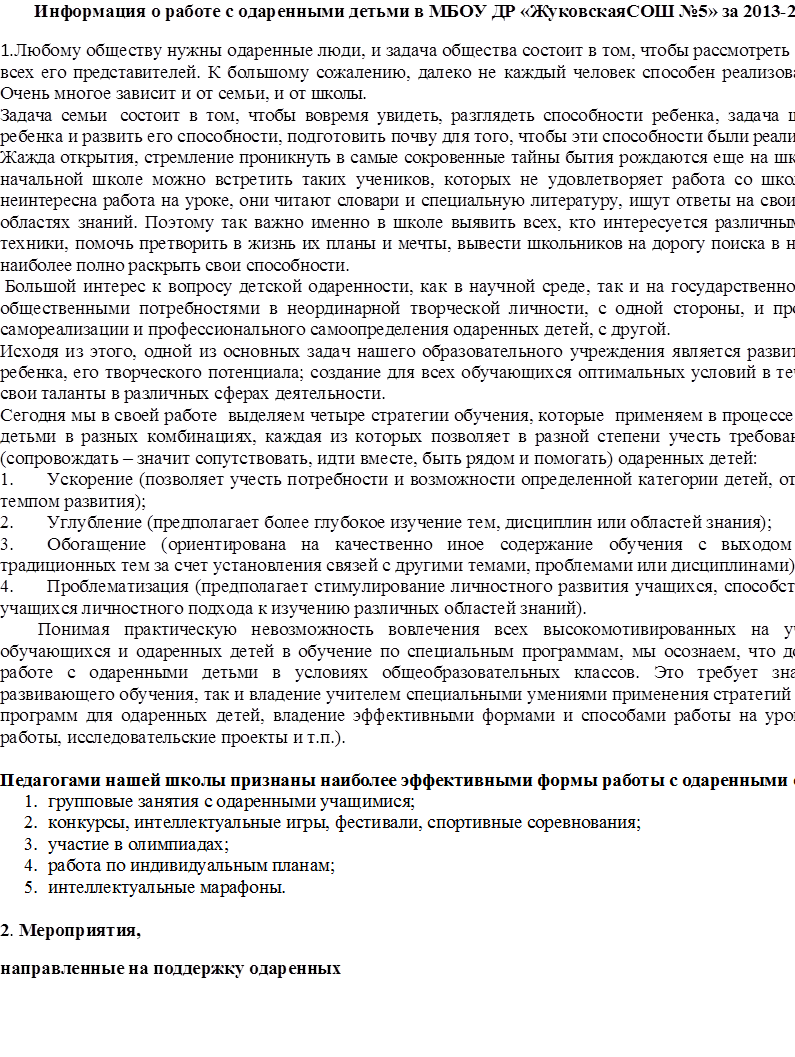 Анализ работы ШМО учителей начальных классов  2014-2015уч.годРабота ШМО учителей начальных классов велась в соответствии с планом работы, утверждённым администрацией школы. Цели и задачи работы согласованы с целями и задачами школы на учебный год. Обучение осуществляется  по УМК «Перспективная начальная школа».Проблема ШМО: «Эффективность развития личности младшего школьника средствами современного урока»Цель: совершенствование учебно-воспитательного процесса с учётом индивидуальных способностей учащихся, их интересов, образовательных возможностей, состояния здоровья.Задачи:Изучать и повторять  нормативную и методическую документацию, новинки психолого-педагогической литературы по ФГОС;  Развивать у учащихся интеллектуальные, творческие и коммуникативные способности, накапливая опыт коллективных творческих дел;Использовать наиболее эффективные технологии преподавания предметов, разнообразные вариативные подходы для раскрытия творческого потенциала учащихся;Формировать у учащихся потребность в самоконтроле и самооценке;Проводить обмен опытом успешной педагогической деятельности;Непрерывно совершенствовать уровень педагогического мастерства преподавателей, их эрудиции и компетенции в профессиональной сфере.За 2014-2015 уч.годбыло проведено5  заседаний по темам:1. «Планирование работы школьного методического объединения учителей начальных классов на 2014-2015 учебный год»Цель: 	продолжить работу над повышением профессионального мастерства учителей начальных классов через использование современных педагогических технологий.2. «Реализация современных педагогических технологий»Цель: освоение и использование в образовательном процессе современных методик, форм,  средств и новых технологий.3. «Учебник – неизменная основа урока в начальной школе»Цель: достижение качественных знаний, умений и навыков младших школьников через умелое использование учебников и пособий  в образовательном процессе. 4.«Вопросы методики преподавания русского языка в начальной школе»Цель: совершенствование педагогической деятельности учителя начальных классов по обеспечению качества и эффективности образования через изучение методики преподавания русского языка в рамках стандартов первого и второго поколений.5.«Планируемые результаты начального общего образования. Анализ результативности работы МО за 2014/2015 учебный год»Цель: через организацию продуктивного педагогического общения проанализировать деятельность МО учителей начальных классов за 2014/2015 учебный год.На заседаниях выступали учителя начальных классов:1. «Деятельность учителя по организации адаптационного периода в 1 классе с использованием  ИКТ», «Эффективное использование технологии А.М. Кушнира «Природосообразное воспитание грамотности обучающихся»»  - Комарова О.Ю.2. «Современные инновационные технологии в учебном процессе». Из опыта работы.- Шляхова И.А.3. «Метод проектов и способы применения во внеурочной деятельности»- Полубедова Е.В.4. Отчёт по проблеме самообразования «Формирование читательской компетентности учащихся начальной школы в условиях реализации ФГОС» – Григорик Е.П.5. «Адаптация и готовность первоклассников к школьной жизни» - Комарова Н.М.6.«Преподавание русского языка в начальной школе. Создание ситуации совместной, продуктивной и творческой деятельности на уроке»–Комарова О.Ю.7. «Развитие речи ребёнка как один  из показателей общего развития его личности» - Шляхова И.А.8. «Приёмы работы над ошибками на уроках русского языка в начальной школе в условиях реализации ФГОС» - Григорик Е.П.9. «Преемственность между начальным и средним звеном» - Комарова Н.М.С 15по 19 декабря  в начальных классах проводилась Неделя нравственности. Были проведены следующие мероприятия:1 класс - открытый классный час «Когда лень – всё идёт через пень»              - выставка рисунков «Я не лентяй»Учитель: Комарова О.Ю.2 класс – открытый классный час «Дорога добра»             - стенгазета «Как прекрасен этот мир»Учитель: Шляхова И.А.3 класс – открытый классный час «Дружбой дорожить умейте»- стенгазета «Я, ты, он, она – вместе дружная семья»  - листовка  «Дружбой дорожить умейте»             - выступление агитбригады «Дружба»Учитель: Григорик Е.П.4 класс – выступление агитбригады «Ежели вы вежливы»             - буклет «Вежливые слова»Учитель «Комарова Н.М.Заключительным мероприятием стала внутришкольнаяЯрмарка – продажа кондитерских изделий домашнего производства «Доброе сердце», вырученные средства пошли на новогодние подарки детям – инвалидам ст. Жуковской.Участие в олимпиадахУчастие в онлайн – семинарах: Комарова О.Ю., Комарова Н.М.:1. «Итоговая оценка: метапредметные результаты», автор: Логинова О.Б.2.«Итоговая оценка выпускника начальной школы: окружающий мир» М.Ю. ДемидоваИтоговый контрольИтоговый контроль в 1-4 классах проводился с 5 по 18 мая. Контрольные материалы подобраны в соответствии с содержанием учебных программ по русскому языку и математике в контексте УМК «Перспективная начальная школа». Проверочные работы составлены по материалам сборников:«Проверочные работы по математике и технология организации коррекции знаний учащихся». О.А. Захарова, «Академкнига/Учебник»«Русский язык. Сборник проверочных и контрольных работ. Методическое пособие». Н.М.Лаврова, «Академкнига/Учебник»Результаты  комплексных контрольных работ в 1-4 классах,  2014-2015уч.годМониторинг результативности 1-4 класс,  2014-2015уч.год.Мониторинг результативности в 1-4 классахОтчет о работе учителя-логопеда Кобыльских С.А. за 2014-2015 учебный годСформированная связная речь – важнейшее условие успешности обучения ребенка в школе, поэтому основной задачей учителя-логопеда является коррекция дефектов устной и письменной речи у детей и формирование у них предпосылок (лингвистических, психологических) к полноценному усвоению общеобразовательной программы по родному языку.
В 2014-2015  учебном году мною были поставлены следующие задачи:добиваться высокой эффективности каждого логопедического мероприятия (занятия, консультации и т.д.)совершенствовать формы и методы логопедической работы, способствующих наиболее полному преодолению дефектов устной и письменной речи учащихся;формировать правильное произношение, обогащать и развивать словарь, развивать грамматический строй речи, связную речь.После обследования, проведенного с 1 по 15 сентября 2014 года, было выявлено среди учащихся начальной школы 24 ребенка, нуждающихся в логопедической помощи. Из этого количества детей были зачислены для посещения логопедических занятий 24 учащихся со следующими диагнозами:В сентябре было составлено и утверждено расписание логопедических занятий.Своевременно были оформлены документы:План работы на год.Журнал «Учета посещаемости учащимися логопедических занятий».Календарно-тематические планы логопедических занятий.Речевые карты на каждого ученика.Расписание логопедических занятий.Журнал проведения консультаций, бесед с родителями, учителями начальных классов.Журнал обследования устной и письменной речи учащихся.Паспорт логопедического кабинета.Диагностическая деятельностьОбследование устной речи младших школьников позволяет представить полную картину речевого нарушения, его глубину, вынести точное и полное логопедическое заключение и выбрать оптимальную методику его коррекции, направленную на предупреждение вторичных отклонений в письме и чтении. Хорошие результаты дает использование стандартизированной методики обследования Т.А.Фотековой, которая позволяет оценить как качественно, так и количественно (в баллах) сопоставляемые факты за текущий и прошлый год. Для каждого учащегося, посещающего логопедические занятия, составляется речевой профиль, отражающий состояние всех сторон речевой деятельности. Это помогает в конце учебного года оценить эффективность логопедического сопровождения учеников.Для мониторинга речевого развития учащихся проводилась входная и итоговая диагностика. Обследование состоит из пяти блоков, направленных на исследование:уровня фонематического восприятия;уровня связной речи;словаря детей;грамматической стороны речи;состояния звуковой стороны речи.Итоговое обследование показало, что у большинства учащихся, посещавших логопедические занятия, повысился уровень овладения компонентами языка.На конец учебного года выпущено 16 учащихся, оставлено для дальнейшей коррекционной работы – 7 учащихся.Взаимосвязь работы учителя-логопеда с учителями начальных классов,  с родителями.В течение всего учебного года осуществлялся постоянный контакт с учителями начальной школы, с родителями учащихся.Систематически проводились консультации для родителей детей, занимающихся с логопедом. О чем свидетельствуют записи в тетради взаимосвязи учителя-логопеда с учителями, родителями.Для них проводились теоретические и практические консультации по темам:«Обучение приемам работы по закреплению поставленных звуков»;«Оказание помощи детям с нарушениями письменной и устной речи»;«Успехи детей, их работа на логопедических занятиях».Мероприятия по улучшению оснащенности логопедического кабинета учебно-методическими пособиями, дидактическими и наглядными материалами.Согласно составленному в начале учебного года «Перспективному плану развития кабинета», проводилась работа по оснащению логопедического кабинета учебно-методическими пособиями, дидактическим и наглядным материалом:Оформление наглядных пособий по темам: «Игрушки», «Домашние животных».Была приобретена компьютерная логопедическая игра «Игры  для Тигры».Приобретены домашние тетради для закрепления поставленных звуков.Задачи на 2015-2016 учебный год:Провести обследование устной речи учащихся предшкольных 1-х классов.Усилить совместную деятельность учителя-логопеда и учителей начальных классов для поиска и реализации наиболее эффективных путей преодоления трудностей в овладении детьми грамотой на начальных этапах обучения.Продолжить оформление логопедического кабинета раздаточным и дидактическим материалом.Использовать новые информационные технологии как перспективное средство коррекционно-развивающей работы с детьми, имеющими нарушения речи.Отчет о реализации комплексного учебного курсаОРКСЭ в 2014-2015 учебном годуТаблица № 3Об участии представителей религиозных конфессий в мероприятиях по реализации комплексного учебного курса ОРКСЭ в 2014-2015 учебном годуТаблица № 4Трудности в реализации комплексного учебного курса ОРКСЭ в 2014-2015 учебном году, вопросы и предложенияТаблица № 5Информация об участии в олимпиадах, конкурсах, конференциях и др.,  связанных с реализацией комплексного учебного курса ОРКСЭ в 2014-2015 учебном годуПриложение № 3 к письму минобразования Ростовской областиисх. от 26.05.2015  № 24/4.1.1- 3382/мИнформация о готовности образовательных организаций к реализации  комплексного учебного курса ОРКСЭ                          в 2015-2016 учебном годуТаблица № 6Информация о проведении собраний для родителей (законных представителей) обучающихся 3 классов по вопросу реализации комплексного учебного курса ОРКСЭ в 2015-2016 учебном годуТаблица № 7Информация об обеспеченности учебниками ОРКСЭ обучающихся в 2015-2016 учебном году (указать примерный процент) Таблица № 8Информация о подготовке педагогических кадров к преподаванию ОРКСЭ в 2015-2016 учебном году Анализ работыШМО учителей биологии, химии, географии за 2014 – 2015 учебный год.Основные  задачи работы, стоящие перед ШМО в 2014 – 2015 учебном году: Повышение качества знаний, умений, навыков учащихся на уроках по предметам естественного цикла. Добиваться этого за счет создания системы обучения и воспитания, обеспечивающей развитие каждого школьника в соответствии с его склонностями, интересами и возможностями.Всесторонне использовать научно-исследовательскую, творческую работу в разных возрастных группах школьников, с принятием участия в школьных, районных предметных олимпиадах,  районных и зональных научно-практических конференциях. Организовать систему работы с неуспевающими учащимися на уроках, используя внутреннюю дифференциацию, а также внеурочные занятия.Использовать на уроках по предметам естественного цикла новые информационные и компьютерные технологии.Продолжить работу по темам самообразования учителей и повышения квалификации на курсах. Выявлять, обобщать и распространять положительный педагогический опыт творчески работающих учителей.    Для выполнения этих задач использовалась цель: «Повышение профессиональной компетенции учителя в области теории и практики современного урока и методики его педагогического анализа».    В течение учебного года проведено 5 заседаний, согласно плана работы ШМО. Поставленные задачи ШМО выполнило не в полной мере. Учителям географии Кравцовой С.В. и Каряга А.И. активизировать работу с учащимися в плане подготовки НПК, внеклассных мероприятий и дистанционных олимпиад.Анализ результатов выступления учащихся по предметам в рамках школы   Учителя предметов естественного цикла в октябре провели школьную олимпиаду по биологии, химии и географии. Учащиеся приняли активное участие в школьном туре предметных олимпиад. По биологии – 21 человек, по химии – 9 человек, по географии -  4 человека. Призёрами по биологии стали учащиеся 6 класса (Алёшин Никита, Жукова Дарья, Олейник Иван, Пестова Елизавета), 7 класса (Беляйкин Владислав и Новикова Дарья), 8 класса (Игнатов Евгений, Кашаев Максим, Матвиенко Валерия, Нагибин Сергей, Юмаев Виктор) и ученица 9 класса Игнатова Виктория.  По химии и географии  призовых мест нет. Участники муниципального уровня не заявлены.Проектная деятельность   В этом учебном году продолжилась совместная проектная деятельность учителя химии и биологии  Рекуновой М.П. с учащимися школы. Ученица 11 класса Фролова Алина под руководством учителя химии и биологии Рекуновой М.П. выполнила проектную работу по химии «Жевательная резинка: польза или вред?», с которой заняла I место в VI  зональной ученической научно – практической конференции в п. Зимовники.Александрина Полина, ученица 8 класса, под руководством учителя Рекуновой М.П. представила свою проектную работу по химии «Анализ чипсов» для учащихся 8 класса нашей школы.Самообразование    Учителя ШМО постоянно работают над повышением своего мастерства. Каряга А.И. работает над темой «Развитие социальных компетенций у учащихся на уроках географии 10-11 класса». Проводит уроки с компетентностным подходом, например, урок в 10 классе «Политика государств в демографической сфере в сравнении двух типов воспроизводства населения». Разрабатывает методики составления презентаций с компетентностным подходом, например, презентация к уроку «Социально-экономические достижения Франции и её географическое положение в сравнении с Россией».Рекунова М.П. на уроках химии  применяет инновационные технологии. Работа с компьютером и интерактивной доской активно используются на уроках. Творческие задания, задачи, проведение опытов, презентации учащихся демонстрируются на уроках. Её тема «Использование исследовательской деятельности на уроках химии и биологии» предусмотрена на дальнейшее развитие в настоящем и будущих годах обучения учащихся школы. Свою тему по самообразованию Рекунова М.П. реализовывает в проектной деятельности, работая совместно с учениками над выбранными ими темами. Марина Павловна неоднократно выступала на заседаниях РМО, где знакомила своих коллег из района со своими наработками по данной теме.  Кравцова С.В. работает над темой «Использование современных технологий в изучении географии: мультимедийное обучение». На своих уроках она  широко использует  демонстрацию презентаций на разные географические темы, видеофильмы, обучающие мультимедийные  карты по географии. Учащиеся тоже вовлечены в эту работу, по выполнению презентаций  для уроков  географии. Внеклассная работа по предметам     Работа в течение учебного года проводилась в форме дополнительных занятий с обучающимися и с одаренными детьми, факультативов, кружков, выступлений на разных конкурсах, конференциях и районных мероприятиях о которых говорилось выше. Рекунова М.П. в этом учебном году вела кружок по химии «Юные химики». 23декабря 2014 года  она провела открытое мероприятие  «Посвящение в юные химики» для учащихся 8 класса. Цели мероприятия:- повышение познавательного интереса к науке химии;- обобщение всех полученных знаний по общей и неорганической химии;- создание ситуации успеха для учащихся;- вызвать положительные эмоциональные переживания в ходе мероприятия.В канун празднования 70-летия Победы в нашей школе было проведено открытое мероприятие по химии «Наука ковала Победу». Под руководством учителя химии М.П. Рекуновой ученики 9 класса познакомили учащихся школы с достижениями советской науки в годы Великой Отечественной Войны и провели интересные химические опыты. Была составлена презентация о химических элементах, учёных-химиках и военной технике.Взаимопосещение и анализ уроков     С целью совершенствования технологии организации и проведения современного урока, изучения опыта работы коллег, обмена опытом по вопросам преподавания предметов естественного цикла было организовано взаимопосещение уроков. В течение года учителя посетили  по одному уроку  географии и биологии в  5 классе с целью изучения  особенности преподавания предметов в 5 классе в условиях введения ФГОС второго поколения. Цель посещения учителями – предметниками  уроков химии и биологии в 8 классе - наблюдение за использованием ИКТ - технологий и ПК на уроках.     5 декабря 2014 года учитель биологии и химии Рекунова М.П.  провела открытый урок  по биологии на уровне района по теме «Хрящевые рыбы». Данный урок был ориентирован на использование  технологии «Развития критического мышления». Цели урока: дидактическая:  создать условия для осознания и осмысления новой учебной   информации средствами критического мышления; образовательная:  организовать изучение; развивающая:  продолжить формирование умений работы с текстом, составление кластера, синквейна; воспитательная:  создать условия для увлеченного учения.Анализ  состояния  преподавания предметов    Оценка знаний, умений, навыков учащихся по предметам:Учебный план на 2014/2015 учебный год выполнен, теоретическая и практическая часть пройдена, количество часов соответствует календарно – тематическому планированию. Все учащиеся, в том числе и находящиеся на индивидуальном обучении (Головченко Влад), успешно освоили предметы естественного цикла.   В конце учебного года учащиеся 5,6,7 и 8 классов проходили промежуточную аттестацию по биологии (5,6,7,8 класс) и химии (8 класс).Качество знаний составило:	5 класс- 100% (биология)6 класс - 67%  (биология) 7 класс - 0%  (биология) 8 класс – 75%  (биология)8 класс - 100%  (химия)   Учащиеся 6,7 класса (биология) и учащиеся 8 класса (химия) подтвердили свои годовые оценки. Ученик 11 класса Муртазалиев Рашид сдавал ЕГЭ по химии и  биологии.По химии средний балл - 63  По биологии средний балл -Анализируя результаты промежуточной аттестации, результаты ЕГЭ по биологии и химии, можно отметить хороший уровень подготовки учащихся.Курсовая подготовка    Кравцова С.В. является слушателем 1 курса факультета повышения квалификации и профессиональной переподготовки работников образования Федерального государственного бюджетного образовательного учреждения высшего профессионального образования «Волгоградский государственный социально-педагогический университет» по программе «Педагогика и методика преподавания географии».Инновационные и образовательные технологииУчителя нашего объединения владеют компьютером, на своих уроках стараются широко применять информационный материал на электронных носителях. Все новшества в работе обсуждаются на заседаниях ШМО, апробируются на уроках, делаются выводы, как сделать и применить свои знания  лучше.Вывод: Работу ШМО учителей естественно – математического цикла за данный учебный год можно считать удовлетворительной, в некоторых вопросах – успешной, результативной и интересной.На результативность работы влияет  воспитательная работа школы. Она осуществлялась в соответствии с целями и задачами школы на этот учебный год. Все мероприятия являлись звеньями в цепи процесса создания личностно-ориентированной образовательной и воспитательной среды. Работа была направлена на достижение уставных целей, на выполнение задач, соответствующих реализуемому этапу развития образовательной системы школы, и на повышение эффективности учебно-воспитательного процесса.Целью воспитательной работы является: «Создание условий для реализации индивидуально-личностных возможностей обучающихся с нарушением интеллекта с целью повышения их уровня обучения и воспитания, адаптации и социализации».Были поставлены задачи:    1.Обеспечить общее культурное развитие, сформировать у обучающихся        чувство моральной  и социальной ответственности, уважения к закону при соблюдении норм человечкской морали.    2.Укрепление здоровья обучающихся средствами физкультуры и спорта, пропагандой       здорового образа жизни.    3. Способствовать развитию ученического самоуправления. Формировать активную гражданскую позицию и самосознание гражданина РФ.   4.Совершенствование апробированных методов и средств воспитания и внедрение инноваций в области воспитательной работы.   5.Развитие познавательного интереса через разнообразные формы внеурочной         работы.    6. Создание условий для художественно-эстетического развития и для творческой        самореализации обучающихся.    7.Максимально вовлекать родителей в жизнь школы и привлекать их к реализации программы развития.   8.Продолжить работу по предупреждению правонарушений и безнадзорности среди несовершеннолетних и по предупреждению наркомании среди подростков,    максимально привлекать детей группы “риска” к участию в жизни школы, класса, занятиях кружков, секций.   9.Активизировать работу спортивных секций, добиваться систематического       посещения обучающимися  занятий.Для реализации поставленных задач:- в школе созданы условия, которые педагогическим коллективом понимаются как воспитывающая среда школы (воспитание в процессе обучения и внеурочной деятельности);- разработаны целевые программы:  «В здоровом теле здоровый дух»,  «Юный пешеход», «Патриот»; «Профилактика правонарушений среди подростков», «Одарённые дети», «Сохрани себе жизнь». - проведены конкретные мероприятия, как традиционные, так и новые формы работы.    Воспитательная работа в школе ведется по принципам взаимодействия, гуманизма, индивидуальности, комплексного подхода.В основе  воспитательной работы школы лежит совместная творческая деятельность детей и взрослых по различным направлениям: нравственно-правовое, трудовое воспитание и профориентация, воспитание здорового человека, экологическое, эстетическое, работа с родителями. Цели и задачи каждого направления определяли план мероприятий.На начало 2013 – 2014 учебного года был составлен план воспитательной работы, который являлся одним из разделов годового плана работы учреждения. В него входили традиционные мероприятия и праздники, дни здоровья, месячники («Профилактика детского дорожного травматизма (сентябрь), «Твоё здоровье - в твоих руках» (ноябрь), «Спешите делать добро» (декабрь), «Сильные, смелые, ловкие, умелые» (февраль), «Мир профессий» (март), «Мы твои друзья, природа» (апрель), «Не забыть нам этой даты, что покончила с войной» (май).В рамках всех недель и месячников педагогами школы были проведены интересные мероприятия, классные и клубные часы, конкурсы, выставки, спортивные соревнования. Эта работа способствовала развитию возможностей и способностей конкретного ребенка, формированию моделей коммуникативного поведения, решению многих школьных повседневных проблем.В школе ведется профилактическая работа по предупреждению правонарушений, преступлений. Работает «Совет профилактики». Обучающиеся, имеющие отклонения в поведении, поставлены на внутри школьный учет. В этом направлении регулярно проводились беседы по профилактике вредных привычек, акции, конкурсы рисунков и наглядной агитации.В течение учебного года работало 16 кружков по интересам:Всего ребят в школе – 193 чел. Охват ребят в кружках:Всего - 160 уч-ся (часть из них посещают по два кружка);из них: инвалидов – 2 об-ся;             ребят «группы риска» -     9 чел.;             опекаемых – 2 уч-ся;             измалообеспеченной семьи -39 уч-ся;             из многодетной семьи -22 уч-ся;             из неполной семьи – 43 уч-ся;         Объединения по интересам в школе выполняют функции социальной адаптации, социальной поддержки, продуктивной организации свободного времени, расширяют образовательную среду для ребенка, увеличивают его возможности выбора индивидуальных путей, способов и средств развития. Многие руководители дополнительного образования добились хороших результатов, смогли заинтересовать детей деятельностью определенного направления и дали возможность раскрыть им свои способности и таланты. Участие в городских, областных творческих выставках, смотрах, конкурсах, соревнованиях – главный показатель работы объединений по интересам. Очень важно то, что разнопрофильность кружковой работы создает условия для разностороннего развития личности. Ребенку предоставляется свободный выбор любого из существующих в школе кружков и секций.Таблица участия учащихся  в районных, зональных и областных конкурсахОсновополагающим  в  школе  является  трудовое  воспитание.  Оно направлено на приобщение детей к трудовой деятельности и их профессиональной ориентации. С этой целью проводятся трудовые десанты, конкурсы, операция «Чистый двор», «Чистый берег» для всех ребят школы, трудовые рейды по благоустройству школьного двора – озеленение   с привлечением родителей, проводится ремонт учебно-наглядных пособий и мебели, дежурство по школе и столовой, субботники.  Современные условия экологического воспитания характеризуются гуманизацией образовательного процесса, обращением к личности ребёнка, развитию лучших его качеств, формированию разносторонней и полноценной личности. Экологическое воспитание в нашей школе проводится в виде различных мероприятий, посвящённых охране природы: День птиц,  День Земли, утренники, конкурсы, игры, экскурсии, озеленение территории школы, изготовление кормушек и т.д.          Важной частью развития воспитательной системы является формирование и укрепление школьных традиций, которые остаются значимыми и принятыми детьми. Школа сохраняет и укрепляет их, так как воспитательный потенциал и эффект их бесценен. К традициям школы мы относим следующие:- День  Знаний;- литературно – музыкальная композиция, посвящённая Дню Учителя;- !Посвящение первоклассников в пешеходы»; - осенний марафон;- «Новогоднее представление»;- «А ну-ка Донцы-молодцы»;«Конкурс строя и песни»; - Литературно – музыкальная композиция,  посвящённая 8 Марта; - Литературно – музыкальная композиция «Праздник со слезами на глазах»;- Последний звонок «До свидания, детство! До свидания!»- «Прощание с начальной школой»;- Выпускной вечер.            Подготовка и проведение традиционных мероприятий проводились, в основном,  классными руководителями вместе с инициативной группой детей во внеурочное время. литературно – музыкальная композиция, посвящённая Дню Учителя (отв.Ускова Л.М., Кравцова С.В.), «Приключения около новогодней ёлки» (отв.Ускова Л. М.), литературно – музыкальная композиция, посвящённая международному женскому дню 8 Марта (отв. Дегурко Т.В.), инсценирование  русской народной сказки (отв. Учителя начальных классов), Научная конференция «Здорово жить» (Рекунова М.П., Нагибина Л.В.), литературно – музыкальная композиция, посвящённая Дню Победы (отв. Кравцова С.В.), «Правила дорожные знать каждому положено» (отв. Кравцова С.В.).            Воспитатели продолжали вести мониторинги уровня воспитанности обучающихся.Вывод: По сравнению с 2012/2013 учебным годом произошёл незначительный рост высокого (на 0,5%) и среднего (на 0,1%)  уровней  воспитанности и снижение на 0,6% низкого уровня.            Процесс развития воспитательной системы осуществляется через расширение социальной среды общения. В течение учебного года проведены экскурсии в музей ст. Романовской, г. Цимлянска, экскурсия в город-герой Волгоград, экскурсия в г. Элиста. Работа с родителями направлена на повышение педагогической культуры родителей, на укрепление взаимосвязи школы, семьи, а также на привлечение родителей к воспитанию детей. Проведено 2 общешкольных родительских собрания: «Наши трудные дети» и «Подготовка к ГИА и ЕГЭ, школьная форма».  Явка родителей на общешкольные собрания не особенно высокая, в среднем,  60 %.Проанализировав работу за весь период 2013/2014 учебного года, можно сделать ВЫВОДЫ:1.В целом, задачи, поставленные на учебный год, выполнены. Несмотря на это, план воспитательной работы реализован не в полном объеме: некоторые мероприятия не были проведены. Частично это объясняется наличием внесением в общешкольный план  тех мероприятий, которые не были запланированы. Это мешало удовлетворительному течению воспитательного процесса.2. Воспитательная работа строилась с учетом того, что воспитание есть управление процессом развития личности. У нас в школе есть проблемы, над которыми надо работать. 3. Для активизации воспитательной деятельности  от  классных  руководителей, воспитателей на следующий учебный год,   прежде  всего,  требуется  продуманный  план  воспитательной  работы  с  классным  коллективом, составленный  в  соответствии  с  конкретным  классом, с  конкретными  обучающихся, с  конкретными  задачами,  которые  они ставят  перед  собой  в  воспитательной  работе.            Исходя из вышесказанного, учитывая потребности обучающихся и необходимость развития воспитательной системы школы, в 2014-2015учебном году необходимо  решить следующие воспитательные задачи:-        создать оптимальные условия, способствующие развитию личности учащихся и повышению на основе этого уровня их воспитанности;- совершенствовать работу с обучающимися по привитию навыков ЗОЖ, развитию коммуникативных навыков и формированию методов бесконфликтного общения;−     развитие школьного ученического самоуправления, активизация деятельности обучающихся;−     сохранение и приумножение школьных традиций;-   расширение рамок профориентационной работы;-   укрепление связи семья-школа.Анализ результативности работы педагогического коллектива по реализации целей школы.Педагогический коллектив школы достаточно высокопрофессиональный.  Проводя анализ деятельности педагогического коллектива, необходимо исходить из целей и задач, которые стояли перед педагогическим коллективом на учебный год.В настоящее время в России идет становление новой системы образования, ориентированной на вхождение в мировое образовательное пространство. Этот процесс сопровождается существенными изменениями в педагогической теории и практике учебно-воспитательного процесса образовательных учреждений.Происходит смена образовательных парадигм: предлагается иное содержание, иные подходы, иные отношения, иное право, иной педагогический менталитет.В содержании образования:Происходит постепенное уравнивание гуманитарной и технократической составляющих (гуманитаризация образования);Особая роль отводится  духовному становлению личности, становлению нравственного облика человека;Содержание образования обогащается новыми процессуальными умениями, развитием способностей оперирования информацией и творческого потенциала личности.Все эти изменения мы можем наблюдать и в нашей школе.Объяснительно-иллюстративный способ обучения, господствующий в течение последних веков, уступает место новым, развивающим технологиям. Традиционные способы информации – устная и письменная речь – уступают место компьютерным средствам обучения.Функция запоминания в процессе учения все более уступает приоритет развитию умственных действий, позволяющих добывать и использовать необходимую информацию.В соответствии с требованиями современного социального заказа развитие школы должно быть направлено на обеспечение высокого уровня реального результата по всем критериям. Традиции нашей школы связаны с серьёзным учебным трудом учащихся, формированием у них системы УУД и созданием условий для развития способностей учащихся. Решая проблему повышения качества образования, первоочередная задача – повышение профессионального, научного и методического уровня учителя. Педагогический коллектив представляет собой сочетание опытных педагогов, которые обладают высоким профессиональным уровнем, и молодых учителей, имеющих педагогический потенциал. Пришедшие в школу молодые специалисты обладают хорошей теоретической подготовкой, имеют педагогический потенциал. В Федеральной программе развития образования в России отмечается, что главными задачами, которые сегодня должны решаться в системе образования, являются повышение уровня профессионального мастерства педагогов и активизация научно-педагогических исследований. В современной школе возросла потребность в учителе, способном модернизировать содержание своей деятельности посредством критического, творческого ее освоения и применения достижений науки и передового педагогического опыта. Поэтому организация методической работы в школе является одним из важнейших направлений в программе развития  и способствует активизации деятельности педагогов.К числу важнейших задач модернизации школьного образования следует отнести задачу разностороннего развития детей, их творческих способностей, умений и навыков самообразования, формирования у молодежи готовности и адаптации к меняющимся социальным условиям жизни общества. Решение этих задач невозможно без дифференциации содержания школьного образования. Дифференциация содержания, организационных форм, методов обучения в зависимости от познавательных потребностей, интересов и способностей учащихся важна на всех этапах школы. Поставленные перед педагогическим коллективом задачи решались через ознакомление учителей с новой педагогической и методической литературой, совершенствование методики проведения урока, индивидуальной и групповой работой со слабоуспевающими и одаренными учащимися, развитие способностей и природных задатков учащихся, а также повышение мотивации к обучению у учащихся. Каких же результатов достиг наш коллектив в настоящее время?Учителя принимали активное участие в работе предметных методических объединений школы, в районных  теоретических семинарах, в конкурсе «Учтель  года Дона-2013»  (Кривова  С.И. вошла  в число 15 лучших учителей Дона и получил  от Детского  жюри  звание лучшего учителя). Были проведены открытые уроки, внеклассные мероприятия, творческие отчёты с применением новых педагогических технологий. Проблема преемственности в обучении всегда находится под особым контролем всего педагогического коллектива. В октябре-ноябре  2012 – 2013 учебного года был проведен классно – обобщающий контроль в 5-х классе. По результатам классно – обобщающего контроля было проведено совещание при директоре «Преемственность в обучении начальной и средней школы». Классно – обобщающий контроль в 5-х классах требует тщательной подготовки, заранее продуманного плана. Был разработан следующий план контроля:Посещение уроков с целью проверки единства требований к ученикам со стороны учителей.Проверка вычислительных навыков (тестирование, устный контрольный счет).Проверка техники чтения.Проведение контрольного диктанта с целью проверки грамотности учащихся.Проведение контрольной работы по математике с целью проверки основных математических навыковПроверка контрольных и рабочих тетрадей по русскому языку и математикеПроверка ученических дневниковПосещение классных часовТестирование учащихся психологомПроверка документации классных руководителей и классных журналов.Выводы:В основном все учащиеся хорошо подготовлены к изучению учебного материала в 5 классе. У них сформированы общеучебные умения и навыки. Дети умеют слушать учителя, дисциплинированны, организованны. Была проверена техника чтения. На совместном заседании кафедры гуманитарно–эстетического цикла и методического объединения учителей математике, которое было посвящено проблемам совмещения программ обучения в соответствии с возрастными особенностями развития детей,  был дан анализ ошибок проведенных контрольных работ. После проведения контрольных работ по русскому языку и математике и сравнения результатов, можно отметить, что практически расхождений в оценки знаний нет.Проверка вычислительных навыков и уровня знаний основного содержания математики показала, что учащиеся готовы к восприятию нового математического содержания. У них сформированы на начальном этапе основные математические умения и навыки, они знают основные математические понятия и термины. Но учащиеся в недостаточной степени владеют техникой устного счета. Это основной недостаток, который требует глубокого осмысления и решения. В тоже время пятиклассники умеют решать многоходовые задачи и анализировать математический текст. Вместе с тем следует отметить, что необходимо усилить контроль за ведением классных дневников классными руководителями.В 5- 11 классах прошли вводные уроки, на которых был дан инструктаж о мерах по предупреждению травматизмаЗаписи об уроках по технике безопасности имеются в классных журналах и в журнале «Инструктажа по технике безопасности», в которых имеются подписи всех учащихсяУчащиеся ознакомлены с наиболее опасными местами в спортивном залеУчителя физической культуры выступили на родительских собраниях на тему «Охрана здоровья детей»Оформлен уголок «Охрана здоровья учащихся и меры по предупреждению травматизма»В классных журналах делаются соответствующие записи.Вместе с тем можно отметить и ряд недостатков. Недостаточное использование психологических знаний в практической деятельности у некоторых учителей, есть нарушения этических норм, что мешает, конечно же, решать задачи, поставленные перед коллективом.Отсюда вытекают общие цели и задачи на новый учебный год. «Создание в МОУ Жуковской СОШ №5  условий для развития ключевых компетентностей педагога, определяющих качество современного образования» - стратегическая цель на 2011-2015 уч. годы. Из анализа вытекают следующие задачи на 2015- 2016 учебный год:         -переход на  ФГОС ООО (5 класс, 6 класс)	- шире внедрять инновационные технологии в образовательный процесс;- продолжить работу по созданию мониторинга учебной деятельности;- продолжить более качественную работу с «одарёнными», «способными» детьми.Задачи на 2014-2015  учебный год:1.                      Руководствоваться  при разработке, корректировке Программ развития и планов  деятельности ОУ  ключевыми  направлениями  национальной  инициативы  «Наша  новая школа».2.                      Совершенствовать  внутришкольную систему  оценки качества образования с учетом  региональной и  муниципальной систем  оценки  качества образования.3.                      Продолжить комплексную  работу  по обеспечению безопасного, здоровьесберегающего, развивающего пространства  в МБОУ ДР « Жуковская СОШ №5».4.                      Совершенствовать систему  выявления и  поддержки творческого потенциала  каждого обучающегося.5.                      Использовать возможности  образовательного учреждения для развития  учительского  потенциала, совершенствование  методической работы.Приоритетные направления:1.                      Развитие общественно-государственного управления школой.2.                      Расширение сферы использования ИКТ в учебно-           	воспитательном  процессе.3.         Повышение профессиональной компетенции педагогов школы.4.         Сохранение и укрепление здоровья участников учебно- воспитательного процесса.Сведения об учебных программах, реализуемых образовательным учреждениемРаздел 3Сведения о реализации инновационных образовательных программ и технологийСистема дополнительных образовательных услуг, реализуемых образовательным учреждением.Связь с социумом:Дополнительные образовательные услуги, реализуемые ОУРаздел 4.Воспитательная система образовательного учрежденияУсловия для самореализации обучающихсяСведения об участии обучающихся в мероприятиях.Работа с родителямиДанные о правонарушениях, преступлениях несовершеннолетних (за 3 года)Раздел 5 Условия обеспечения образовательного процессаНаучно-методическое обеспечение Данные о методических разработках (за 3 года)                                            Участие преподавателей и учащихся в научно-методической работе Раздел 6.Кадровый потенциал ОУ.4.2.1. Сведения о педагогических работниках (включая административных и других работников, ведущих педагогическую деятельность). Сведения о руководителях образовательного учреждения  Участие отдельных педагогов в конкурсах педагогических достиженийСведения о повышении квалификации педагогических и руководящих кадровСистема педагогического менеджмента (система управления)СХЕМАшкольного самоуправленияРаздел 7Информационно - технологическое обеспечение образовательного учрежденияПеречень компьютеров, имеющихся в образовательном учреждении  Наличие в образовательном учреждении  оргтехники и технических средств обучения Учебно-наглядные пособия                                                                         иблиотечный фонд Раздел 8Материально-техническая база образовательного учреждения.Здания Технические и транспортные средстваТаблица 23 Раздел 9Медико-социальные условия пребывания учащихся в образовательном учреждении. Статистика заболеваемости (за 3 года)                                                            Статистика по травматизму работников и обучающихся Раздел 10 Сведения об уровне подготовки выпускников образовательного учреждения (за 3 года)Результаты итоговой аттестации выпускников 9 классовРезультаты итоговой аттестации выпускников  11 классовИнформация о поступлении выпускников образовательного учреждения в учреждения профессионального образованияЗадачи на 2015-2016 учебный год:1.  Руководствоваться  при разработке, корректировке Программ развития и планов  деятельности ОУ  ключевыми  направлениями  национальной  инициативы  «Наша  новая школа».2. Совершенствовать  внутришкольную систему  оценки качества образования с учетом  региональной и  муниципальной систем  оценки  качества образования.3.  Продолжить комплексную  работу  по обеспечению безопасного, здоровьесберегающего, развивающего пространства  в МБОУ Жуковской СШ № 5.. 4.  Совершенствовать систему  выявления и  поддержки творческого потенциала  каждого обучающегося.5.  Использовать возможности  образовательного учреждения для развития  учительского  потенциала, совершенствование  методической работы.Приоритетные направления:1.    Развитие общественно-государственного управления школой.2.     Расширение сферы использования ИКТ в учебно -  воспитательном  процессе.3.     Повышение профессиональной компетенции педагогов школы.4.     Сохранение и укрепление здоровья участников учебно- воспитательного процесса.5.    Переход на ФГОС  ООО (5,6 классы)Директор МБОУ  Жуковской СШ №5 							Т.И.ГоловченкоМуниципальное  бюджетное общеобразовательное учреждение Жуковская  средняя  школ № 52015 годСодержаниеВведение.Общая характеристика школы. Раздел 1Общие сведения об ОУ.Раздел 2 Условия функционирования общеобразовательного учреждения.Раздел 3 Сведения о реализации инновационных образовательных программ и технологий.Раздел 4 Воспитательная система образовательного учреждении.Раздел 5 Условия обеспечения образовательного процесса. Раздел 6     Кадровый потенциал ОУ.Раздел 7   Информационно - технологическое обеспечение образовательного учреждения.Раздел 8Материально-техническая база образовательного учреждения.  Раздел 9Медико-социальные условия пребывания учащихся в образовательном учреждении. Статистика заболеваемости (за 3 года)  Раздел 10Сведения об уровне подготовки выпускников образовательного учреждения (за 3 года). Раздел 11Задачи на 2015-2016 учебный годНакануне  учебного года каждый педагогический коллектив анализирует свою  работу за прошедший учебный год и по традиции подводит итоги на августовских педсоветах. Подвергается анализу  и учебная деятельность, и воспитательная работа. Но также становится доброй традицией «обнародование» информации о деятельности школы, о достигнутых ею   результатах образования, планах и перспективах развития в виде публичного доклада.                 Содержание  доклада    адресовано,  прежде  всего, родителям, чьи дети обучаются в школе  или   скоро пойдут    учиться,  с  целью  ознакомления  с  укладом  и традициями нашей школы, условиями обучения  и воспитания, реализуемыми образовательными  программами.          Информация о результатах, основных проблемах функционирования и перспективах развития  школы  адресована  также местной общественности, органам местного самоуправления.          Работа над созданием данного доклада продолжалась в течение нескольких месяцев и его отдельные разделы уже озвучивались. Обеспечивая  информационную открытость нашего образовательного  учреждения посредством публичного доклада, мы надеемся на увеличение числа  социальных партнеров, повышения   эффективности их  взаимодействия с образовательным учреждением.                                  Общая характеристика школы          На 1 сентября 2015 года было скомплектовано  11 классов-комплектов, средняя наполняемость классов  составляет 17  обучающихся, максимальная наполняемость классов  - 25 обучающихся. Большая наполняемость во 1 (23чел.), во 2, 3 классах -  (21,24 чел.), в7 (23 чел.) классах. Была открыта  группа продленного дня  для  обучающихся  5 – 8 классов.  Школа  работает   в  одну смену  в  пятидневном  режиме.  На конец учебного года  в школе обучалось 194 обучающихся ( в 2013-2014 учебном году – 193 обучающихся).  Раздел 1№п.п.Основные и дополнительные  образовательные программы Основные и дополнительные  образовательные программы Основные и дополнительные  образовательные программы Основные и дополнительные  образовательные программы №п.п.Направленность (наименование)образовательной программыУровень (ступень) образованияВид образовательной программыНормативный срок освоения1Программа начального общего образованияОбщеобразовательныйосновная4 года2Программа основного общего образованияОбщеобразовательныйосновная5 лет3Программа среднего общего образованияОбщеобразовательныйосновная2 годаНачальное общее образование Основное общее образование Среднее (полное) общее образов.Всего Общее количество классов/ средняя наполняемость 4/21,35/17,82/711/17Общее количество обучающихся 938813194В том числе: Занимающихся по базовым общеобразовательным программам938813194Занимающихся по специальным (коррекционным) образовательным программам (указать вид) Занимающихся по программам углублённого изучения предметов (указать предметы) --------Формы получения образования: очное – семейное – экстернат – 938813194Занимающихся в группах продлённого дняЗанимающихся по программам дополнительного образования92686165Получающих дополнительные образовательные услуги (в т.ч. платные, за рамками основных образовательных программ, а также посредством других учреждений – дополнительного образования детей, профессионального образования и т.п.) 68014Наименование показателей2011-2012год2012-2013год2013-2014год2014-2015год1. Количество учащихся, оставленных на повторный (условно переведённых) курс обучения 04722. Количество учащихся, выбывших из ОУ, всего23410в том числе:исключенных из ОУ выбывших на учебы в другие ОУ -2-3-18по другим причинам ---03. Из числа выбывших: трудоустроены 2318не работают и не учатся ---01 ступень2 ступень3 ступеньПродолжительность учебного года 33 недели-1кл34 недели 2-4 кл. 35 недель5-8кл.34 недели  9кл.34 недели 11кл.35 недель 10кл.Продолжительность учебной недели 5 дней5дней5днейПродолжительность уроков1 кл.-35 минут 1,2 чет1 кл.-45 минут 3,4 чет2-3 кл.-45 минут45 минут45 минутПродолжительность перерывов 10 минут20 минут10 минут20 минут10 минут20 минутПериодичность проведения промежуточной аттестации обучающихся2-4кл. четвертная-4 раза в год,годовая-1раз в год.четвертная-4раза в год, годовая-1раз в год.полугодовая2 раза в годгодовая 1раз в годСменность:Количество классов/обучающихся, занимающихся в первую сменуОдна смена93Одна смена88Одна смена13Количество классов, обучающихся, занимающихся во вторую смену ---Мониторинг результатов работы классных руководителей:Класс2011–2012уч. г.2012–2013уч. г.2013-2014уч. г.2013-2014уч. г.2014-2015уч. г.1---42242484141373424243,443,4504395244444154235535340632523535357242229,429,40835241717119292529,4333310335033334311445066,666,642Класс Предмет Время начала экзаменаКол-во детей   Форма контроля Дата Состав аттестационной комиссииСостав аттестационной комиссии5Природоведение  (обязательный)9.0017билеты29.05Учитель АссистентРекунова М.П.5Природоведение  (обязательный)9.0017билеты29.05Учитель АссистентГригорик Е.П.5Русский язык (по выбору)9.004тестирование26.05Учитель АссистентПолубедова Е.В.5Русский язык (по выбору)9.004тестирование26.05Учитель АссистентШляхова И.А.5Математика ( по выбору)9.006К/Р26.05Учитель АссистентЮмаева В.В.5Математика ( по выбору)9.006К/Р26.05Учитель АссистентКомарова Н.М.5История (по выбору)9.003тестирование26.05Учитель АссистентКаряга А.И.5История (по выбору)9.003тестирование26.05Учитель АссистентСухарева Г.П.5физкультура(по выбору)9.004Билеты, практика26.05Учитель АссистентКузнецов В.И.5физкультура(по выбору)9.004Билеты, практика26.05Учитель АссистентВолкова Е.А.6Иностранный язык(обязательный)9.0023билеты26.05Учитель АссистентКривова С.И.6Иностранный язык(обязательный)9.0023билеты26.05Учитель АссистентУскова Л.М.6Биология (по выбору)9.008билеты20.05Учитель АссистентРекунова М.П.6Биология (по выбору)9.008билеты20.05Учитель АссистентКравцова С.В.6Русский язык (по выбору)9.007тестирование20.05Учитель АссистентСапегина Е.Г.6Русский язык (по выбору)9.007тестирование20.05Учитель АссистентКожина Х.А.6ОБЖ(по выбору)9.006билеты20.05Учитель АссистентГрибкова А.И.6ОБЖ(по выбору)9.006билеты20.05Учитель АссистентПолубедов А.Н.6Математика (по выбору)9.002К/Р20.05Учитель АссистентЮмаева В.В.6Математика (по выбору)9.002К/Р20.05Учитель АссистентГайворонская Л.А.7Биология (обязательный)9.0017билеты26.05Учитель АссистентНагибина Л.В.7Биология (обязательный)9.0017билеты26.05Учитель АссистентРекунова М.П.7Обществознание (по выбору)9.0010билеты21.05Учитель АссистентКаряга А.И.7Обществознание (по выбору)9.0010билеты21.05Учитель АссистентСухарева Г.П.7Математика (по выбору)9.003К/Р21.05Учитель АссистентЮмаева В.В.7Математика (по выбору)9.003К/Р21.05Учитель АссистентГайворонская Л.А.7Английский язык(обязательный)9.002тестирование21.05Учитель АссистентКривова С.И.7Английский язык(обязательный)9.002тестирование21.05Учитель АссистентУскова Л.М.7Русский язык (по выбору)9.002тестирование21.05Учитель АссистентСапегина Е.Г.Полубедова Е.В.8Химия (обязательный)9.0018билеты27.05Учитель АссистентРекунова М.П.8Химия (обязательный)9.0018билеты27.05Учитель АссистентПолубедов А.Н.8История (по выбору)9.0011тестирование22.05Учитель АссистентКаряга А.И.8История (по выбору)9.0011тестирование22.05Учитель АссистентСухарева Г.П.8Биология (по выбору)9.001билеты22.05Учитель АссистентРекунова М.П.8Биология (по выбору)9.001билеты22.05Учитель АссистентНагибина Л.В.8Обществознание9.001тестирование22.05Учитель АссистентКаряга А.И.8Обществознание9.001тестирование22.05Учитель АссистентСухарева Г.П.8Математика 9.005тестирование22.05Учитель АссистентКаряга А.И.8Математика 9.005тестирование22.05Учитель АссистентСухарева Г.П.10Математика(обязательный)9.008тестирование22.05Учитель АссистентГайворонская Л.А.10Математика(обязательный)9.008тестирование22.05Учитель АссистентЮмаева В.В.10Русский язык(обязательный)9.008тестирование26.05Учитель АссистентКожина Х.А.10Русский язык(обязательный)9.008тестирование26.05Учитель АссистентСапегина Е.Г.10Биология (по выбору)9.004билеты21.05Учитель АссистентРекунова М.П.10Биология (по выбору)9.004билеты21.05Учитель АссистентКравцова С В.10Немецкий язык (по выбору)9.001билеты29.05Учитель АссистентУскова Л.М.10Немецкий язык (по выбору)9.001билеты29.05Учитель АссистентКривова С.И.10Информатика и ИВТ9.003билеты29.05Учитель АссистентПолубедов А.Н.10Информатика и ИВТ9.003билеты29.05Учитель АссистентПолубедова Е.В.КлассКол-во уч-ся «5» «4» «3»«2»Качество знанийУспеваемость 517548053%100%КлассКол-во уч-ся «5» «4» «3»«2»Качество знанийУспеваемость 5400400100%КлассКол-во уч-ся «5» «4» «3»«2»Качество знанийУспеваемость 562400100%100%КлассКол-во уч-ся «5» «4» «3»«2»Качество знанийУспеваемость 53102033%100%КлассКол-во уч-ся «5» «4» «3»«2»Качество знанийУспеваемость 54013025%100%КлассКол-во уч-ся «5» «4» «3»«2»Качество знанийУспеваемость 6 англ.яз.12435058%100%6 нем.яз.11335055%100%КлассКол-во уч-ся «5» «4» «3»«2»Качество знанийУспеваемость 68305071%100%Класс Кол-во уч-ся «5»«4» «3»«2»Качество знанийУспеваемость 66042066,6%100%КлассКол-во уч-ся «5» «4» «3»«2»Качество знанийУспеваемость 62011050%100%КлассКол-во уч-ся «5» «4» «3»«2»Качество знанийУспеваемость 67106014%100%КлассКол-во уч-ся «5» «4» «3»«2»Качество знанийУспеваемость 717863082%100%КлассКол-во уч-ся«5» «4»     «3»«2»Качество знанийУспеваемость 710145050%100%КлассКол-во уч-ся «5» «4» «3»«2»Качество знанийУспеваемость 72011050%100%КлассКол-во уч-ся «5» «4» «3»«2»Качество знанийУспеваемость 730400100%100%КлассКол-во уч-ся «5» «4» «3»«2»Качество знанийУспеваемость 720200100%100%КлассКол-во уч-ся «5» «4» «3» «2»Качество знанийУспеваемость 8181215017%100%КлассКол-во уч-ся «5» «4»«3»«2»Качество знанийУспеваемость 810100100%100%КлассКол-во уч-ся «5» «4» «3» «2»Качество знанийУспеваемость 85032060%100%КлассКол-во уч-ся «5» «4»«3»«2»Качество знанийУспеваемость 811038027%100%КлассКол-во уч-ся «5» «4»«3»«2»Качество знанийУспеваемость 8100100%100%КлассКол-во уч-ся «5» «4» «3»«2»Качество знанийУспеваемость 10 9033233%78%КлассКол-во уч-ся «5» «4» «3»«2»Качество знанийУспеваемость 10 9225044%100%КлассКол-во уч-ся «5» «4» «3»«2»Качество знанийУспеваемость 104301075%100%КлассКол-во уч-ся «5» «4» «3»«2»Качество знанийУспеваемость 10 3021066100%КлассКол-во уч-ся «5» «4» «3»«2»Качество знанийУспеваемость 10 10100100%100%КлассКол-во уч-ся «5» «4» «3»«2»Качество знанийУспеваемость 10 4301075%100%КлассКол-во уч-ся «5» «4» «3»«2»Качество знанийУспеваемость 10 300130%100%КлассКол-во уч-ся в классеОГЭ - математика (алгебра, геометрия, реальная математика)ОГЭ - математика (алгебра, геометрия, реальная математика)ОГЭ - математика (алгебра, геометрия, реальная математика)ОГЭ - математика (алгебра, геометрия, реальная математика)ОГЭ - математика (алгебра, геометрия, реальная математика)ОГЭ - математика (алгебра, геометрия, реальная математика)ОГЭ - математика (алгебра, геометрия, реальная математика)ОГЭ - математика (алгебра, геометрия, реальная математика)ОГЭ - математика (алгебра, геометрия, реальная математика)ОГЭ - математика (алгебра, геометрия, реальная математика)КлассКол-во уч-ся в классеСдавалиОбученность « 5»«4»« 3»« 2»Качест-во/ обу ченностьза 2014-2015 уч.г.Качество/ обу ченностьза 2013-2014 уч.г.Качество/ обу ченностьза 2012-2013 уч.г.Учитель91818100%198056/1000/10045/100Гайворонская Л.А.КлассКол-во уч-ся в классеОГЭ - математика (алгебра, геометрия, реальная математика)ОГЭ - математика (алгебра, геометрия, реальная математика)ОГЭ - математика (алгебра, геометрия, реальная математика)ОГЭ - математика (алгебра, геометрия, реальная математика)ОГЭ - математика (алгебра, геометрия, реальная математика)ОГЭ - математика (алгебра, геометрия, реальная математика)ОГЭ - математика (алгебра, геометрия, реальная математика)ОГЭ - математика (алгебра, геометрия, реальная математика)ОГЭ - математика (алгебра, геометрия, реальная математика)ОГЭ - математика (алгебра, геометрия, реальная математика)КлассКол-во уч-ся в классеСдавалиОбученность « 5»«4»« 3»« 2»Качест-во/ обу ченностьза 2014-2015 уч.г.Качест-во/ обу ченностьза 2013-2014 уч.г.Качест-во/ обу ченностьза 2012-2013 уч.г.Учитель91818100%2412033/10045/10035/100Сапегина Е.Г.июньиюньиюньОрганизационно-методическая работа1. Подготовка индивидуального  графика консультаций по математике  для обучающихся, не сдавших ОГЭЗам.директора по УВРНормативные документы1. Подготовка приказов об участии обучающихся  9-го класса к сдаче повторной итоговой аттестации по математике.ДиректорНормативные документы2. Регистрация уведомлений в специальном документе (журнале, ведомости) Зам.директора по УВРРабота с учащимися1. Психологическая подготовка     к ОГЭ.Зам.директора по УВР, психологРабота с учащимися2. Работа с заданиями различной сложности. Работа с бланками.Учитель-предметникРабота с учащимисяРабота с учащимися3. Оповещение обучающихся о способе доставки к месту повторного проведения ОГЭ по математикеКл.руководитель, зам.директора по УВРРабота с родителямиИндивидуальное информирование и консультирование по вопросам ОГЭ по математикеКл.руководитель, зам.директора по УВРРабота с педагогическим коллективомИнформационная работа с классными руководителями.Зам.директора по УВРОрганизационно-методическая работаСовещание при директоре: «Анализ результатов ОГЭ».                                Вопросы для обсуждения:Анализ качества образовательной подготовки выпускников.Уровень профессиональной подготовки педагогов.Роль мониторинга  знаний в подготовке к экзаменам.Директор, зам.директора по УВРОрганизационно-методическая работаСовещание: «Мониторинг результатов экзамена в ОУ».Вопросы для обсуждения:Мониторинг как процесс целостного прогностического отслеживания качества образовательной подготовки школьников.ОГЭ: опыт и проблемы.Зам.директора по УВРНормативные документы1. Подготовка справки о качестве проведения и результатах ОГЭ.Зам.директора по УВРНормативные документы2. Формирование отчётов по результатам ОГЭ.Зам.директора по УВРНормативные документы3. Аналитический отчёт и меры по совершенствованию процедуры подготовки школы к проведению ОГЭ.Зам.директора по УВРПредметВсего сдавалоВ % к общему кол-ву уч-сяМин. Порог в баллахКол-во уч-ся, прошедших мин. порогВ % к общему кол-ву сдававшихКол-во уч-ся, не прошедших мин. порогПовторная сдача(%)Средний  тестовый балл( в сравнении)Средний  тестовый балл( в сравнении)Средний  тестовый балл( в сравнении)Средний  тестовый балл( в сравнении)Средний  тестовый балл( в сравнении)Учительв 2013-2014   уч.г.ПредметВсего сдавалоВ % к общему кол-ву уч-сяМин. Порог в баллахКол-во уч-ся, прошедших мин. порогВ % к общему кол-ву сдававшихКол-во уч-ся, не прошедших мин. порогПовторная сдача(%)2014-20152013-20142012-20132011-20122010-2011 Учительв 2013-2014   уч.г.Русский язык686%246100%0-5661586254Кожина Х.А.Русский язык1(ГВЭ)14%-1100%0-«3»Кожина Х.А.Математика(БАЗА)686%7583%10«4»----Гайворонская Л.А.Математика(ГВЭ)114%-1100%00«4»---Гайворонская Л.А.Математика(ПРОФИЛЬ)342%273100%005245,5364543Гайворонская Л.А.Биология114%361100%---5938        4553,346Рекунова М.П.Химия 114%361100%--63-5669,520Рекунова М.П.Физика --36-----61-4438,8Полубедов А.Н.Обществознание 342%393100%--4250,347,8Каряга А.И. История 114%321100%--37584832Каряга А.ИАнглийский язык--20-----6274Кривова С.И.1«Азбука нравственности»«ФГОСтест»дистанционная1классКомарова О.Ю.1«Азбука нравственности»«ФГОСтест»дистанционная4 классКомарова Н.М.Сапегина Е. – лауреат2Математикашкольная4 классКомарова Н.М.1 место – МуртазалиевРизван2 место – Комаров Ростислав3 место - Сапегина Екатерина, Богданенко Ангелина3Русский язык«Ростконкурс»дистанционная1 классКомарова О.Ю.3 место – Полубедова А.Русский язык«Ростконкурс»дистанционная4 классКомарова Н.М.3 место – Комаров Ростислав3 место – Сапегина Е.4Математика«Ростконкурс»дистанционная1 классКомарова О.Ю.Математика«Ростконкурс»дистанционная4 классКомарова Н.М.3 место – Комаров Ростислав3 место – МуртазалиевРизван5Эрудит«Центр поддержки талантливой молодёжи»Дистанционная, межпредметная1 классКомарова О.Ю.3 место – Головченко ЕваЭрудит«Центр поддержки талантливой молодёжи»Дистанционная, межпредметная4 классКомарова Н.М.2 место – Комаров Ростислав3 место – Сапегина Е.6«Творчество А.С. Пушкина»«ФГОСтест»дистанционная1 классКомарова О.Ю.2 место – Полубедова Алёна«Творчество А.С. Пушкина»«ФГОСтест»дистанционная4 классКомарова Н.М.3 место – Комаров Р.классдатапредметформа учительассистентуспеваемостькачество15.05литер.чтениеК.р.Комарова О.Ю.Кобыльских С.А.96%63%18.05русский языкдиктантКомарова О.Ю.Полубедова Е.В.96%79%114.05математикаК.р.Комарова О.Ю.Комарова Н.М.83%65%213.05литер.чтениетестШляховаИ.А.КобыльскихС.А.85%47%215.05окр.миртестШляховаИ.А.Грибкова А.И.76%42%218.05математикаК.р.ШляховаИ.А.Полубедова Е.В.66%47%219.05русский языкдиктантШляховаИ.А.Комарова О.Ю.80% - 80%47% - 33%312.05математикаК.р.Григорик Е.П.Полубедова Е.В.66%38%313.05русский языкдиктантГригорик Е.П.Комарова О.Ю.73% - 65%39% - 26%315.05окр.миртестГригорик Е.П.Грибкова А.И.83%41%318.05литер.чтениетестГригорик Е.П.Кобыльских С.А.78%34%47.05окруж.миртестКомарова Н.М.Грибкова А.И.80%42%413.05русский языкдиктантКомарова Н.М.Сапегина Е.Г.92% - 71%59% - 55%418.05литер.чтениетестКомарова Н.М.Кобыльских С.А.80%59%414.05математикаК.р.Комарова Н.М.Комарова О.Ю.71%62%классдатаучительвсего-писалоуровеньуровеньуровеньуровеньдатаучительвсего-писаловысокийбазовыйнизкийне освоил128.04.2015Комарова О.Ю.24уч. – 22уч.3уч.- 14%13уч.-58%3уч.-14%3уч. - 14%221.04.2015Шляхова И.А.19уч.-19уч.5уч.-26%8уч.-42%2 уч.-11%4уч.-21%324.04.2015Григорик Е.П.23уч.-23уч.8уч.- 35%9уч.-39%3уч.-13%3уч.-13%428.04.2015Комарова Н.М.24уч.-24уч.8уч.-33%4уч.-17%11уч-50%-годГригорик Е.П.Григорик Е.П.Шляхова И.А.Шляхова И.А.Комарова О.Ю.Комарова О.Ю.Комарова Н.М.Комарова Н.М.годУсп.Кач.Усп.Кач.Усп.Кач.Усп.Кач.2011-2012100%52%100%42%100%45%1 класс1 класс2012-20131 класс1 класс100%52%94%42%92%48%2013-201491%41%1 класс1 класс100%44%96%44%2014-2015100%41%100%38%1 класс1 классгодГригорик Е.П.Григорик Е.П.Шляхова И.А.Шляхова И.А.Комарова О.Ю.Комарова О.Ю.Комарова Н.М.Комарова Н.М.годУсп.Кач.Усп.Кач.Усп.Кач.Усп.Кач.2011-2012100%52%100%42%100%45%1 класс1 класс2012-20131 класс1 класс100%52%94%42%92%48%2013-201491%41%1 класс1 класс100%44%96%44%2014-2015100%41%100%42%1 класс1 класс100%50%Изолированный фонетический дефектНарушение письменной речи, обусловленное ФФНФонетико-фонематическое нарушение речиЗаикание13551Муниципальное образование (общеобразовательная организация)Религиозная конфессия Название мероприятия, в котором приняли участие  Категория участников мероприятияДата проведения мероприятияМБОУ Жуковская СШ № 5----Муниципальное образование (общеобразовательная организация)Организационные трудности(указать конкретно)Материально-технические трудности (указать конкретно)Методические трудности(указать конкретно)Другое(указать конкретно)Вопросы,предложения  МБОУ Жуковская СШ № 5-----Муниципальное образование (общеобразовательная организация)Указать название мероприятия (олимпиада, конкурс, конференция и др.)  Категория участниковПримерное количество участниковПримечаниеМБОУ Жуковская СШ № 5Конференция «Христианская семья»Обучающиеся 4, 6 классов30-Муниципальное образование (общеобразовательная организация)Всего 3 классов Из них проведены родительские собрания (указать кол-во классов)Оформлены протоколы выбора модуля родителями (законными представителями) обучающихся на основе личных заявлений (указать кол-во классов)МБОУ Жуковская СШ № 5111Муниципальное образование(общеобразовательная организация)Планируемый % обеспеченности учебниками ОРКСЭ обучающихся 4 классов в 2015-2016 учебном годуИз них за счет региональных средств(%)Из них за счет муниципальных средств(%)Из них имеются в наличии в школьной библиотеке(%)Из них за счет средств родителей (законных представителей)(%)МБОУ Жуковская СШ № 5100%0100%100%0Муниципальное образование(общеобразовательная организация)Планируемое кол-во педагогов всего, которые будут вести ОРКСЭПредмет будут вести ранее подготовленные педагоги              (указать кол-во)Есть необходимость в повышении квалификации педагогов                       (указать кол-во)Повторное повышение квалификации педагогов                  (указать кол-во) Другое (указать)МБОУ Жуковская СШ № 511---Формы ВРИграВикториныПраздникиКТДКонкурсыБеседа1.«Архимед»Гайворонская Л.А.2.«Рукодельница»Кузнецова А.А.3.«Я и другие»Сухарева Г.П.4.«Цветовод»Нагибина Л.В.5.«Говорящие пальчики»Кобыльских С.А.6.Художественный кружокГрибкова А.И.7.«Летящий мяч»Волкова Е.А.8.Общая физическая подготовкаКузнецов В.И.9.Кружок ЮИДКравцова С.В.10.«Английский с удовольствием»Кривова С.И.11.«Волшебный мир английской сказки»Кривова С.И.12.«Лицедеи»Каряга А.И.13.«Риторика»Каряга А.И.14.«Всемогущий и занимательный русский язык»Дегурко Т.В.15.«Юный математик»Юмаева В.В.16«Информатик»Полубедов А.Н.1.Участие  районном конкурсе-презентаций: «Готовность ЮИД»Члены отряда ЮИДКравцова С.В.3 место2.Участие в районном конкурсе видеороликов «Мы за здоровый образ жизни»Члены отряда ЮИДКравцова С.В.2 место3.Участие в районном конкурсе рисунков «Наука глазами детей»Фролова Алина2 место4.Участие в районном этнографическом конкурсе «Славен Дон»Фольклорная группа «На майдане»Сухарева Г.П.2 место5.Участие в районном конкурсе «Знаток Конституции и избирательного праваСамошкина ТатьянаКаряга А.И.-6.Участие  областном конкурсе патриотического рисункаФролова АлинаАлёшин НикитаСертификат участия в конкурсе7.Районный конкурс поделок по пожарной безопасностиМисюра  ДаниилКузнецова А.А.1 место8.Межрайонный конкурс поделок по пожарной безопасностиМисюра ДаниилКузнецова А.А.3 место9.Районный конкурс плакатов по пожарной безопасностиПутрин РустамШляхова И.А.3 место10.Районный конкурс презентаций по ЗОЖКарасёва Александра, Бурдалёва ТатьянаКотельникова ВиленаКравцова С.В.2 место3 место11.Районный конкурс баннеров по ПДДМатвиенко ВалерияКравцова С.В.3 место12.Районный конкурс «Проект молодёжной партии»Фролова АлинаКравцова С.В.3 местоУровень воспитанности2013/2014 уч.год2014/2015уч.годаИтогВысокийСреднийНизкий29,7%44%26,3%30,2%44,1%25,7%увел. на 0,5%увел. на 0,1%умен.на 0,6%ПредметНаименование программыСтатус (государственная, авторская)Данные о программе (для государственных –  издательские реквизиты, для  авторских – автор и рецензент, протокол утверждения)Классы,уровень (углубл., коррекц., базов.)Обучение грамоте (чтение)Программа «Перспективная начальная школа». Обучение грамоте  (чтение),ГосударственнаяАгаркова Н. Г., Агарков Ю. А утвержденной МО РФ (М, 2014г.)1 классБазовыйОбучение грамоте ( письмо)Программа «Перспективная начальная школа».Обучение грамоте (письмо)ГосударственнаяАгаркова Н. Г., Агарков Ю. А утвержденной МО РФ (М, 2014г. )1 классБазовыйРусский языкПрограмма «Перспективная начальная школа». «Русский язык», Агаркова Н. Г., Агарков Ю. А ГосударственнаяКаленчук М. Л., Чуракова Н.А. утвержденной МО РФ (М, 2014г.)1 -4 классБазовыйИностранный язык«Английский язык»  М.З.Биболетова, О.А.Денисенко, Н.Н.ТрубаневаИ.Н.Верещагина, Т.А.Притыкина«Немецкий язык»И.Л.БимГосударственнаяГосударственнаяГосударственнаяОбнинск, Титул, 2014Москва, Просвещение, 2014годМосква, Просвещение, 2014год2классБазовый 3-4классы4классЛитературное чтениеПрограмма «Перспективная начальная школа» Литературное чтениеН. А. ЧураковойГосударственнаяН. А. Чураковой,  утвержденной МО РФ (М, 2014г.)1 -4 классБазовыйМатематика Программа «Перспективная начальная школа»«Математика» А. Л. ЧекинГосударственнаяА. Л. Чекин,  утвержденной МО РФ (М, 2014г.)1 -4 классБазовыйОкружающий мирПрограмма  «Перспективная начальная школа» «Окружающий мир», О. Н. Федотова, Г. В. Трафимова ГосударственнаяО. Н. Федотова, Г. В. Трафимова,  утвержденной МО РФ (М, 2014г.)1 -4 классБазовыйИзобразительное искусствоПрограмма «Изобразительное искусство» Кузин В.С.  ГосударственнаяМ, Просвещение,2013г. 1 -4 классБазовыйТехнологияПрограмма «Перспективная начальная школа. Технология»,Т.М. Рагозина.А.А.Гринёва Государственная Москва, Дрофа,2014г.1 -4 классБазовыйМузыка«Музыка. Начальная школа», Е,Д,Критская, Г.П. Сергеева и  дрГосударственнаяМосква, Просвещение, 2014год.1 -4 классБазовыйФизическая культураКомплексная программа физического воспитания учащихся «Физическая культура». В.И. Лях, А.А. Зданович ГосударственнаяМосква, Просвещение, 2014 год.1 – 11 класс, БазовыйРусский язык5-9 кл «Русский язык» М.М.Разумовская   10-11кл. «Русский язык» А.И.ВласенковаГосударственная ГосударственнаяМосква,Дрофа, 2014гМ., Просвещение, 2014 5 -9кл.Базовый 10-11кл БазовыйЛитература Программы общеобразовательных учреждений  по литературе«Литература» 5-7 кл. Г.С. Меркин В.А.  «Литература»8-11кл.,  Т.Ф.КурдюмоваГосударственныеМосква, Дрофа, 2014 год,Москва, Дрофа, 2013 год5-7Базовый 8-11классыБазовыйИностранный языкПрограмма «Английский язык» 5-9 классы. К.И.Кауфман«Английский язык» 10-11 классы. В.П.КузовлевПрограмма «Немецкий язык»5-11кл.  И.Л. БимГосударственнаяГосударственнаяГосударственнаяОбнинск, Титул, 2010г.Москва, Просвещение, 2013 годМосква, Просвещение, 2013 год5-9Базовый 10-11Базовый 8,7классыБазовыйМатематика Программа курса математики  5-6кл.Н.Л. Виленкин, В.И. ЖоховГосударственнаяМ.: Мнемозина, 2013г5-6кл. Базовый Алгебра Программы  курса «Алгебра 7-9 классы» Ю.Н.Макарычев «Алгебра 10-11кл»Ю.М. Калягин ГосударственныеМосква, Просвещение, 13Москва, Просвещение, 2013г.7-9Базовый10 -11кл БазовыйГеометрия Программа курса «Геометрия 7-11 класс», Л.С. Атанасян, В.Ф.Бутузов, С.Б.Кадомцев ГосударственнаяМосква, Просвещение, 2014год7-11кл. БазовыйИнформатика и ИКТОбщеобразовательная программа  по информатике и ИКТ под редакцией Н.В. Макаровой, 7-11 классы.ГосударственнаяПетербург, Питер-Пресс, 2014 год.8-11кл.Базовый Окружающий мирПрограмма по природоведению для общеобразовательных учреждений. «Природа.Неживая и живая»   М.В. ПакуловаГосударственнаяМосква, «Вентана-граф», 2014год.5 кл. Базовый Биология Программа курса биологии (6 класс) общеобразователь ных учреждений. В.В.Пасечник и др.«Биология.Животные».В.В.Латюшин и др.«Биология.Человек»Д.В.Колесов и др.Программы по биологии для 10-11 классов общеобразовательных учреждений. «Общая биология»   А.А.Каменский и др. «Биология»И.Н.Пономарёва и др.ГосударственнаяГосударственнаяГосударственнаяГосударственнаяГосударственнаяМосква, Дрофа, 2013годМосква, Дрофа, 2013годМосква, Дрофа, 2013годМосква, Дрофа, 2014гМосква,ВЕНТАНА-ГРАФ,2014г.6-11классБазовыйФизика Программы для общеобразовательных учреждений. Физика.7-9 классы А.В. ПёрышкинФизика.10-11 классы Г.Я.Мякишев  ГосударственнаяГосударственнаяМосква, «Дрофа», 2013годМосква, «Дрофа», 2014 год7-11клБазовыйХимия Программы  основного общего, среднего (полного) образования по химии для общеобразовательных учреждений О.С. Габриелян.ГосударственнаяМосква, «Дрофа», 2014год8-11 клБазовыйГеографияПрограмма по географии для общеобразовательных учреждений. 6 класс «Начальный курс географии», Т.П. Герасимова. «География материков и океанов». И.В. Душина. «География России» А.И.Алексеев «География России. Население и хозяйство», В.П.Дронов«Экономическая и социальная география мира»,В.П.МаксаковскийГосударственнаяГосударственнаяГосударственнаяГосударственнаяГосударственнаяМосква,Планета,2013г.Москва, Дрофа, 2013год.Москва, Дрофа, 2013год.Москва, Дрофа, 2014 год.Москва, Просвещение, 2014год.6-11классБазовыйИстория Программы:Программа «История Древнего мира. 5 класс; А.А.Вигаскин;История средних веков» Агибаловой 6кл.(1часть);История России с древних времён до конца 16 в.»(2часть)А.А.Данилов,Л.Г.КосулинаИстория России 7-9 классыА.А.Данилов,Л.Г.КосулинаИстория России 7-9 классА.Я.Юдовская;Программа по Всеобщей истории 10-11кл.Н.В. Загладин, З.Т. Загладина Истории России 10кл. А.Н.Сахаров и др.,Истории России 11кл А.А.Левандовский.  ГосударственныеМосква «Просвещение», 2014гМосква «Просвещение», 2013гМосква «Просвещение», 2013гМосква «Просвещение», 2013гМосква ООО «ТИД» «Русское слово» 2014гМосква «Просвещение», 2014гМосква «Просвещение», 2014гМосква «Просвещение», 2014г5-11кл.БазовыйОбществознание Программа по обществознанию, экономике и праву для 6-11 классов общеобразовательных учреждений под редакцией А.И.Кравченко, Е.И.ПевцоваГосударственнаяМоскваРусское слово,  2013г..6-11кл.БазовыйМХК Программа по МХК для общеобразовательных учреждений, 5-11 классы. Г.И. Данилова.ГосударственнаяМосква, Дрофа, 2014 год.  8-11кл.БазовыйОБЖПрограмма  для общеобразовательных учреждений «Основы безопасности жизнедеятельности», 5-11 классы, А.Т СмирновГосударственнаяМосква, Просвещение, 20148,10-11кл.БазовыйИЗОПрограмма курса «Изобразительное искусство» 5-7класс Б.М. Неменский ГосударственнаяМосква, Просвещение, 20145-7 кл.базовыйМузыкаПрограмма по музыке для общеобразовательных учреждений, 5-7 классы, В.В.Алеев, Т.И. Науменко ГосударственнаяМосква, Дрофа, 2014год.5-7 кл.базовыйТехнологияПрограмма «Технология. 5-11 классы», под редакцией В.Д. Симоненко и др..ГосударственнаяМосква,ВЕНТАНА-ГРАФ,2014г.5-11 кл.базовыйНаправление, темаЦели и задачи Кем и когда утверждена тема и программа Научный руководит. (Ф.И.О., должность, ученая степень) Прогнозируемый конечный результат  Работа творческой группы:«Организация проектной и исследовательской деятельности уч-ся в урочное и внеурочное время как условие развития   личности»,-Разработка новых моделей организации образовательного процесса-создание условий для личностного развития членов группы, их самоорганизации и социализации;-поиск и систематизация прогрессивных идей, способствующих модернизации содержания образования;Приказ директора школы об организации творческих групп№ 21 от 26 августа 2014гЗам.директора школы Кожина Х.А.-Разработка и апробация методик и дидактических средств;-Инициация конференций, творческих конкурсов, мастер-классов для учителей  и.т.д  -Расширение диапазона мероприятий для раскрытия творческих способностей учащихся.  -Создание научно-исследовательских и творческих работ учащихся;- Оказание поддержки Работа творческой группы:«От сформированности  метапредметных умений и навыков к формированию компетентностей»-Поиск и систематизация прогрессивных идей, способствующих модернизации содержания образования;Приказ директора школы об организации творческих групп№ 21-а от 26 августа 2014г Зам.директора школы Кожина Х.А.- Обеспечение преемственности в работе начальной, средней и старшей школы       -Повышение качества образовательного процессаТехнология проектной деятельности-Поиск и систематизация прогрессивных идей, способствующих модернизации содержания образования;Протокол методического совета №5 от 14.04.2015г.РМО ДР начальных классов Зам.директора школы Кожина Х.А.Разработана авторская программа внеурочной проектной деятельности для 1 класса «Я открываю мир»Создание условий для освоения новых типов деятельности в социокультурной среде.Виды дополнительных образовательных услугКоличество охваченных детейКакая используется база Формы и методы работы (форма освоения)На развитие каких качеств личности направлены формы и методы работыобразовательные5Волгодонская художественная школаКласс:-живописьизобразительныхразвивающие62СельскийдомкультурыКружки:«Бригантина»«Патриотический кружок»«Умелые ручки»«Мы за здоровый образ жизни»Вокальные кружки:«Весёлые нотки»прикладныеисполнительскиенавыки сохранения здоровьяспортивно-оздоровительная421.МБОУ ДР ДОДДЮСШВолгодонская спорт. школаСпортивные секции:ВолейболТеннисшахматыбоксплаваниенавык сохранения здоровья№№ п/пВид деятельностиНазвание секции, кружка и т.д. Охват учащихся (в т.ч. в % от общего количества)1.Гражданско-патриотическаяПатриотический клуб «Я и другие»20 чел. 11%2.ТворческаяКружок художественного торчестваГоворящие пальчики«Юный пользователь компьютера»«Компьютерное моделирование задач»75 чел. 46%3.ЭкологическаяКружок «Юный ботаник»15 чел. 2%4.Спортивно-оздоровительная1.Отряды спортивного резерва   (волейбол, теннис, шахматы)2. Отряд юных инспекторов дорожного движения «Зелёный огонёк»40 чел. 21%6.Внеурочная деятельность в рамках ФГОС (1-5 классы)103 чел. - 100%7.Художественно-эстетическая«Весёлые нотки»23чел. - 53%8.Военно-патриотическая1 курс «Доноведение»2 курс ОПК25чел. - 58%22чел. – 51%9.Общественно-полезная 1 курс «Оригами»34чел. -  79%10.Научно-познавательная1. курс «Тайны русского языка»2. курс «Занимательная математика»26чел. -  60%27чел. -  63%11.Спортивно-оздоровительная 1. курс «Расти здоровым»2. курс «Спортивная секция (лёгкая атлетика, подвижные игры)26чел - 60%32чел. – 74%№№ п/п Наименование мероприятий Уровень (район, город, федеральный, международный) Количество уч-ся (в % от общего кол-ва) 1. Олимпиады 1.Олимпиада по граждановедческим дисциплинам и избирательному праву.Областная3чел. /1,5%2. Конкурсы 1. Конкурс сочинений «Если бы депутатом выбрали меня»2. «Перепись приходит в каждый дом»3. «Почему я хочу работать в органах прокуратуры»4. «Знаток Конституции и права» 5. Фотоконкурс  «Контрасты  жизни»8. Конкурс листовок «Скажи наркотикам – нет!»6. Конкурс «С рюкзаком по родному краю»7. Конкурс патриотической песни «Гвоздики Отечества»8. Конкурс «Летопись казачью листая»9. Конкурс «Юные таланты на защите Отечества»10. Конкурс рисунков и сочинений «В кругу семьи»11. Конкурс социальных видеороликов «Ты сам выбираешь свой жизненный путь»12.Конкурс рисунков, посвящённый  Международному дню толерантности13. Конкурс фотографий к выборам в ГД РФ14.Конкурс «Моё село – мой дом родной»15. Конкурс «Мирный атом Дона»16.Конкурс сочинений «Письмо главе и депутату Дубовского районного Собрания депутатов.17.Всероссийский детско-юношеской литературно-художественный конкурс творческих работ «Я помню! Я горжусь!»18.»Ученик года-2014»РайонныйРайонныйРайонныйРайонныйРайонныйРайонныйРайонныйРайонныйРайонныйРайонныйФедеральныйРайонныйРайонныйРайонныйобластноймежрайонныйРайонныйВсероссийскийРайонный3 чел. 1,5%1 чел. 2,1%3 чел. 1,5%1 чел. 0,5%3 чел. 1,5%4 чел 2,1%2чел./ 0,3 %4 чел. 2,1%3 чел. 1,5 %3 чел. 1,5%2 чел. 1 %2 чел. 1%8 чел., 4,2 %1чел., 0,5%3 чел. 1,5 %1 чел. - 0,5%4 чел. 2,1%3 чел. 1,5 %1 чел. - 0,5%1 чел. - 0,5%3. Спортивные соревнования, спартакиады, тур слеты 1.Кросс2.Гандбол3.Баскетбол4.Футбол5.Легкоатлетическое 4-ёхборье 6.Теннис7.Легкоатлетический пробег, посвященный Дню ПобедыРайонныйРайонныйрайонный, районный,районныйрайонныйрайонный6 чел. 3%10чел. 5,3%12 чел. 6,3%12 чел. 6,3%10 чел. 5,3%1 чел. 0,5%15 чел. 8 %4. Акции1. Акция  «Земля – наш общий дом»2.Акция «Урок воды»3.Акция «Я выбираю спорт как альтернативу пагубным привычкам»4. Акция «За безопасность на дорогах»5. Акция  «Земля – наш общий дом»6.Акция «Нет пакетам!»7.Акция оперативно-профилактическая «Дети Юга»8. Акция «Всемирный День борьбы с туберкулёзом»9. Акция «День памяти жертв СПИДа»10. Акция «День памяти жертв терактов»11. Акция «День памяти жертв ДТП»ОбластнойФедеральныйФедеральныйФедеральныйФедеральныйФедеральныйОбластнойФедеральныйФедеральныйФедеральный35 чел. 18%188 чел. 100%188 чел. 100%188 чел. 100%188 чел. 100%188 чел. 100%188 чел. 100%188 чел. 100%188 чел. 100%188 чел. 100%188 чел. 100%№№ п/пФормы обучения родителей педагогическим знаниям1.2.3.4.5.6.7.8.9.Родительские собрания в классеОбщешкольные родительские собранияЛектории, семинары с просмотром и обсуждением социальных роликов,  документального кино по вопросам воспитания детей и подростковКруглые столыИндивидуальные консультации классных руководителей, учителей-предметников, психолога, администрации школыПосещение уроков, внеучебных воспитательных мероприятийСовместные  организация и проведение воспитательных мероприятий в классе (праздники, походы, туристические поездки)Беседы профилактического характера в рамках Совета профилактики, комиссии по делам несовершеннолетних администрации Дубовского районаРаспространение в родительской среде буклетов, извлечений из законов, нормативно-правовых документовГодВиды и кол-во правонарушенийКоличество учащихся, стоящих на учете в КДНКоличество учащихся, снятых с учета в ОППН2013нет002014нет002015воровство20№№п/пДатаКоличество подготовленных метод. разработок (всего)Количество опубликованных метод. разработок (на сайте, в сборниках, журналах, статьи, рефераты)Количество опубликованных метод. разработок (на сайте, в сборниках, журналах, статьи, рефераты)Количество опубликованных метод. разработок (на сайте, в сборниках, журналах, статьи, рефераты)Количество опубликованных метод. разработок (на сайте, в сборниках, журналах, статьи, рефераты)Количество опубликованных метод. разработок (на сайте, в сборниках, журналах, статьи, рефераты)№№п/пДатаКоличество подготовленных метод. разработок (всего)всегосайтжурналыстатьирефераты12012-201381122013-201483311132014-201595532Учебный год Количество представленных работ, их тематикаКоличество представленных работ, их тематикаКоличество участвующихКоличество участвующихУчебный год преподавателейобучающихсяпреподавателейобучающихся2011-20121. Муниципальный практический  семинар для учителей начальной школы и завучей. «Реализация ФГОС. Организация внеурочной деятельности»2. «Компетентностный подход в образовании и воспитании»3. «Создание и рациональное использование презентаций на уроке»-6213727242013-20141. «Аттестация педагогических кадров как фактор развития учителя»2.Исследования уровня психолого - педагогического сопровождения одарённых детей в МБОУ ДР « Жуковская СОШ №5»3. Исследование уровня читательской грамотности учащихся 4 классов 4.Организация проектной и исследовательской деятельности  учащихся в урочное и во внеурочное время-141424823272014-20151. «Аттестация педагогических кадров как фактор развития учителя»2.Районное заседание методических объединений на базе  школы73528ПоказательПоказательПоказательКол.чел%Всего педагогических работников (количество человек)Всего педагогических работников (количество человек)Всего педагогических работников (количество человек)24100Укомплектованность штата педагогических работников (%) Укомплектованность штата педагогических работников (%) Укомплектованность штата педагогических работников (%) 24100Из них внешних совместителей Из них внешних совместителей Из них внешних совместителей 510Наличие вакансий (указать должности): Наличие вакансий (указать должности): Наличие вакансий (указать должности): -0Образовательный уровень педагогических работников с высшим образованием с высшим образованием 2174Образовательный уровень педагогических работников со средним специальным образованиемсо средним специальным образованием318.5Образовательный уровень педагогических работников с общим средним образованием с общим средним образованием -0Прошли курсы повышения квалификации за последние 5 лет Прошли курсы повышения квалификации за последние 5 лет Прошли курсы повышения квалификации за последние 5 лет 2481Имеют квалификационную категориюИмеют квалификационную категориюВсего2485Имеют квалификационную категориюИмеют квалификационную категориюВысшую411Имеют квалификационную категориюИмеют квалификационную категориюПервую1151,8Имеют квалификационную категориюИмеют квалификационную категориюсоответствие914,8Имеют квалификационную категориюИмеют квалификационную категориюБ/к018,5Состав педагогического коллектива по должностямУчительУчитель19Состав педагогического коллектива по должностямСоциальный педагог Социальный педагог 13,7Состав педагогического коллектива по должностямУчитель-логопед Учитель-логопед 13,7Состав педагогического коллектива по должностямПедагог-психолог Педагог-психолог 13,7Состав педагогического коллектива по должностямПедагог-организатор Педагог-организатор 13,7Состав педагогического коллектива по должностямСтарший вожатый Старший вожатый 13,7Состав педагогического коллектива по должностямПедагог дополнительного образованияПедагог дополнительного образования13,7Состав педагогического коллектива по должностямВоспитатель ГПДВоспитатель ГПД0-Состав педагогического коллектива по должностямИмеют учёную степеньИмеют учёную степеньИмеют учёную степень-0Имеют звание Заслуженный учительИмеют звание Заслуженный учительИмеют звание Заслуженный учитель10Имеют государственные и ведомственные награды, почётные звания Имеют государственные и ведомственные награды, почётные звания Имеют государственные и ведомственные награды, почётные звания 37,2Ф.И.О. (полностью) Квалификационная категория по административной работе Наличие ученой степени Директор Головченко Татьяна ИвановнаПерваянетЗам.директора по УВРКожина Хусния АбдуллаевнаВысшая  нетЗам.директора по ВРНагибина Людмила ВикторовнаПервая нет№ п/п Ф.И.О. (полностью)Дата участияТематикаУровень (район, город, область и т.д.)Результат участия1.Кривова Светлана ИвановнаМарт2010Районный конкурс «Молодой учитель общеобразовательного учреждения»»муниципальныйлауреат2.Кривова Светлана ИвановнаМарт 2011Районный  конкурс «Учитель года 2011»муниципальныйлауреат3.Каряга Александр ИвановичАпрель2011г.Областной  конкурс «Учитель года Дона 2011» (г.Волгодонск)Областной тур Лауреат,победитель детского жюри4.Кривова Светлана ИвановнаАпрель 2012гг.Областной  конкурс «Учитель года Дона 2012» г.Шахты)Областной турЛауреат 5.Кривова Светлана ИвановнаАпрель 2013гг.Областной  конкурс «Учитель года Дона 2013» (г.Цимлянск)Областной турЛауреат (5 м. по баллам)6Кривова Светлана ИвановнаАпрель 2015гг.Областной  конкурс «Учитель года Дона - 2015» Областной турЛауреат (2м. по баллам)годПедагогические кадрыРуководящие кадры201231201330201461201581Тип компьютера КоличествоГде используются (на уроке, факультативном занятии, управлении и др.) Персональный компьютер29на урокеПерсональный компьютер3в управленииНаименованиеКоличествоМФУ7Модем 1Принтер 12Копировальный аппарат 3Факс 1Телевизор 7Магнитофон2Медиапроектор10DVD-плеер1Видеокамера1Интерактивная доска4Цифровой фотоаппарат1Учебный предметНаименование пособийКоличествоРусский языкУчебные пособия16МатематикаУчебные пособия18БиологияУчебные пособия97ХимияУчебные пособия99ФизикаУчебные пособия40ГеографияУчебные карты45Физическая культураСпорт инвентарь44Иностранный языкУчебные пособия1ОБЖУчебные пособия179История Учебные карты31ЛитератураУчебные пособия4Книжный фонд (экз.)Всего% обеспеченности% обеспеченности% обеспеченностиКнижный фонд (экз.)ВсегоI ступеньII ступеньIII ступеньв том числе16182100100100учебники2714100100100учебно-метод. литература1942100100100художественная11346100100100подписная 180Тип здания ТиповоеОбщая площадь  Здание школы 1246 кв.м.Права на здание Свидетельство о государственной регистрации права: серия 61 АЕ № 517469, дата выдачи 25.02.20109г. Тип здания ТиповоеОбщая площадь  Здание 630 кв.м.Права на здание Свидетельство о государственной регистрации права: серия 61 АЕ № 517468, дата выдачи 25.02.20109г. Тип здания ТиповоеОбщая площадь  Здание школы 794,5 кв.м.Права на здание Свидетельство о государственной регистрации права: серия 61 АЕ № 517394, дата выдачи 25.02.20109г. Филиалы --Вид техникиКоличествоСостояниеГде используетсяУчебное оборудование 64УдовлетворительноеНа учебных занятияхСтанки и оборудование 10УдовлетворительноеНа учебных занятияхАвтотранспортные ср-ва 2УдовлетворительноеНа подвозе учащихсяТип заболеванийКоличество заболевшихКоличество заболевшихИз них, число хронически заболевшихИз них, число хронически заболевшихЧисло, имеющих инвалидностьЧисло, имеющих инвалидностьТип заболеваний201120122011201220112012Инфекционные заболевания (грипп, ОРВИ, ангина) 147108128__ЖКТ 161253--Органы дыхания12833--Сердечно-сосудистые заболевания121176--Костно-мышечные заболевания650011Моче-половая система161423--Заболевания органов зрения6723--ЗПРП--------11Травмы ------Врождённые множественные аномалии развития обеих кистей----1-ДатаВид несчастного случаяпричиныОбучающиесянет-Работникинет-Годы выпускаКоличествовыпускниковРезультаты итоговой аттестацииРезультаты итоговой аттестацииРезультаты итоговой аттестацииРезультаты итоговой аттестацииГоды выпускаКоличествовыпускниковаттестовано%«4 и 5»%2011-20121111100292012-201314141004 (1 аттестат особого образца)28,52013-20142020100525Всего4545100017,3Годы выпускаКоличествовыпускниковРезультаты итоговой аттестацииРезультаты итоговой аттестацииРезультаты итоговой аттестацииРезультаты итоговой аттестацииГоды выпускаКоличествовыпускниковаттестовано%«4» и «5»%2010-2011991003342011-2012991004442012-2013321001332013-201466100466Всего32321001137№№п/пПредметыКоличество победителей и призеров предметных олимпиадКоличество победителей и призеров предметных олимпиадКоличество победителей и призеров предметных олимпиадКоличество победителей и призеров предметных олимпиадКоличество победителей и призеров предметных олимпиадКоличество победителей и призеров предметных олимпиад№№п/пПредметыучебный год  2012-2013учебный год  2012-2013учебный год  2013-2014учебный год  2013-2014учебный год  2014-20145учебный год  2014-20145№№п/пПредметыкол-воуровниолимпиадыкол-воуровниолимпиадыкол-воуровниолимпиады1математика3муниципальный3муниципальный4муниципальный1математикарегиональныйрегиональныйрегиональный2физикамуниципальныймуниципальный1муниципальный2физикаРегиональныйРегиональный1Региональный3химия2муниципальный2муниципальныймуниципальный3химиярегиональныйрегиональныйрегиональный4биология4муниципальный4муниципальный3муниципальный4биология1региональный1региональный1региональный5история2муниципальный2муниципальный1муниципальный5история1региональный1региональный0региональный6географиямуниципальныймуниципальныймуниципальный6географиярегиональныйрегиональныйрегиональный7английскийязык1муниципальный1муниципальный0муниципальный7английскийязык1региональный1региональный0региональный8немецкий языкмуниципальныймуниципальныймуниципальный8немецкий языкрегиональныйрегиональныйрегиональный10русский язык3муниципальный3муниципальный4муниципальный10русский языкрегиональныйрегиональныйрегиональный11обществознание2муниципальный2муниципальный3муниципальный11обществознаниерегиональныйрегиональный3региональный13Технология,, ИЗОмуниципальныймуниципальныймуниципальный13Технология,, ИЗОрегиональныйрегиональный0	региональный14литературамуниципальныймуниципальныймуниципальный14литературарегиональныйрегиональныйрегиональныйИтого17муниципальный17муниципальный17муниципальныйИтого3региональный3региональный4Название ВУЗов и ССУЗов ФакультетыНазвание ВУЗов и ССУЗов Факультеты2012201320142015ВУЗы1.Московский Государственный университет Станкин.Пятигорский Лингвистический университетТаганрогский радиотехнический университетНовочеркасский военный институт связи.Ростовский институт народного хозяйства (экономика, финансы и кредит, социология)МЯУ (МИФИ) (филиал г. Волгодонск)7.НПИ (Филиал г. Волгодонск)8.Новочеркасский политехнический университетДонской аграрный университетДонской государственный технический университет11.Ростовский государственный медицинский университет (педиатрия)Ростовский строительный институт1-1----1-1-12-11--------1-ССУЗы Волгодонской медицинский колледж (сестринское дело)Шахтинский медицинский колледж (сестринское дело)Волгодонской педагогический колледж (информатика)Волгодонской техникум информационных технологий бизнеса, дизайна, менеджмента5.Ростовский медицинский фармацевтический техникум-121-1--------11